PIANO DEI FABBISOGNI SERVIZI“Servizi di Cloud Computing, di Sicurezza, di realizzazione di Portali e Servizi Online e di Cooperazione Applicativa per le Pubbliche Amministrazioni”SPC Cloud Lotto 1 – “Servizi di Cloud Computing”		Spett.le	TELECOM ITALIA S.p.A.Lo scrivente	C.F. / P.IVA	Codice IPA	con sede legale in	Prov.	CAP	Nazione	Indirizzo	chiede che 	venga realizzato quanto di seguito indicato (barrare i servizi richiesti con il presente piano dei fabbisogni):Invio delle fatture in formato elettronico:  SI      NO	E-mail:______________________________								   Codice Univoco Ufficio: _________________Domicilio fattura:Località	Prov.	CAP	Nazione	Indirizzo	 Cliente esente IVA in base a	(allegare dichiarazione di intento)Referente Amministrativo dell’azienda per i rapporti con TELECOM ITALIANome	Cognome	Tel		Fax	E-mail(obbligatoria)	DATA                                                          TIMBRO E FIRMA DEL CLIENTEDescrizione del Contesto di Riferimento dell’Amministrazione_______________________________________________________________________________________________________________________________________________________________________________________________________________________________________________________________________________	____________________________________________________________________________________________________________________________________	____________________________________________________________________________________________________________________________________________________________________________________________________________________________________________________________________________________________________________________________________________________________________________________________________________________	____________________________________________________________________________________________________________________________________	____________________________________________________________________________________________________________________________________________________________________________________________________________________________________________________________________________________________________________________________________________________________________________________________________________________	____________________________________________________________________________________________________________________________________	____________________________________________________________________________________________________________________________________	____________________________________________________________________________________________________________________________________	____________________________________________________________________________________________________________________________________Macro Requisiti ed Obiettivi dell’Amministrazione________________________________________________________________________________________________________________________________________________________________________________________________________________________________________________________________________________	____________________________________________________________________________________________________________________________________	____________________________________________________________________________________________________________________________________	____________________________________________________________________________________________________________________________________	____________________________________________________________________________________________________________________________________________________________________________________________________________________________________________________________________________________________________________________________________________________________________________________________________________________	____________________________________________________________________________________________________________________________________	____________________________________________________________________________________________________________________________________	________________________________________________________________QUADRO A - ELEMENTI DI SERVIZIO IaaS Descrizione del ServizioIl servizio si compone dei seguenti elementi: E1 Virtual Machine – VM (Server virtuali preconfigurati); E2 Virtual Data Center – VDC (Pool di risorse); E3 Storage virtuali; E4 Virtual Network (vNetwork)  Previa acquisizione di almeno uno tra E1 e E2. VIRTUAL MACHINE Il servizio “IaaS - Virtual Machine” permette alle Amministrazioni di gestire in completa autonomia server remoti virtuali. Le Virtual Machine sono disponibili in vari tagli pre-configurati, con caratteristiche crescenti in termini di capacità computazionali e di spazio disco (in termini di numero di CPU [vCPU], quantità di RAM [GB] e quantità di Storage [GB/TB]).Il servizio Virtual Machine, fatturato a consumo o a canone, consente l’erogazione di VM su quattro profili (Small, Medium, Large ed X-Large) comprensivi di una vNetwork pubblica con un IP, firewall e balancer e una vNetwork SPC dedicata.Il provider garantisce di mantenere inalterate le performance e l’operatività del servizio fruito dall’Amministrazione per risorse superiori (gestione overload) fino al 10% del valore nominale del totale delle risorse indicate nei paragrafi successivi, con l’obiettivo di gestire picchi di lavoro estemporanei.Per il servizio Virtual Machine, oltre ai profili base sopra elencati sono previste una serie di opzioni fatturate sulla percentuale di aumento della performance dello storage (velocità disco) e degli SLA di servizio (tempi di uptime e ripristino) su ora o mese, a consumo o a canone. In fase di attivazione delle VM l’utente ha la possibilità di inserire una propria licenza per il Sistema Operativo.VIRTUAL DATA CENTERIl servizio “IaaS - Virtual Data Center”, con possibilità di fatturazione a consumo e a canone, permette alle Amministrazioni di creare e gestire in autonomia le proprie macchine virtuali partendo dalle singole risorse. Le risorse associate al Virtual Data Center possono essere richieste tramite pool base e upgrade di risorse aggiuntive di CPU [vCPU], RAM [GB] e spazio Storage [GB/TB]. Il servizio consente quindi all’Amministrazione di avere a disposizione e riservare risorse computazionali e di organizzarle autonomamente secondo una logica così definita di Virtual Data Center.L’aggiornamento delle componenti software presenti nella macchina virtuale è a carico dell’Amministrazione che fruisce del servizio.Il provider garantisce, senza oneri aggiuntivi per l’Amministrazione, di mantenere inalterate le performance e l’operatività del servizio fruito dall’Amministrazione per risorse superiori (gestione overload) fino al 10% del valore nominale del totale delle risorse indicate nei paragrafi successivi, con l’obiettivo di gestire picchi di lavoro estemporanei.Per il servizio Virtual Data Center, oltre le risorse sopra elencate sono previste una serie di opzioni fatturate sulla percentuale di aumento della performance dello storage (velocità disco) e degli SLA di servizio (tempi di uptime e ripristino) su ora o mese, a consumo o a canone. In fase di creazione delle VM l’utente ha la possibilità di inserire una propria licenza per il Sistema Operativo.VIRTUAL STORAGESono previsti due servizi di Virtual Storage ognuno dei quali fatturato a canone o a consumo e con diversi profili di storage.Virtual Storage Block è la tipologia di storage adatta ad essere utilizzata dalle istanze di risorse di calcolo, collegabile al servizio di Virtual Machine, Virtual Data Center o PaaS ed acquistabile solamente in congiunzione con questi servizi; Virtual Storage Object è un tipo di risorsa che tratta dati in contenitori di dimensioni flessibili e opera lettura e scrittura a livello di singolo contenitore (object). Dal punto di vista dell’implementazione si tratta di un “distributed storage system” per dati statici che permette di creare/gestire degli spazi di storage in cui poter memorizzare dati necessari, come ad esempio le immagini e archivi dati. La soluzione è fruibile attraverso interfaccia web ed attraverso client installabili su PC Windows, Linux e MAC/OS in grado di mappare lo spazio remoto su risorse locali previa autenticazione dell’utente. Legenda: E1 – VIRTUAL MACHINEConsumoModalità di Fatturazione: a consumo €/oraDurata minima contratto: 200 oreFatturazione: bimestrale posticipataCanoneModalità di Fatturazione: a canone €/oraDurata minima contratto: 6 mesiFatturazione: bimestrale posticipataE2 – VIRTUAL DATA CENTER (VDC)ConsumoModalità di Fatturazione: a consumo €/oraDurata minima contratto: 200 oreFatturazione: bimestrale posticipataCanoneModalità di Fatturazione: a canone €/oraDurata minima contratto: 6 mesiFatturazione: bimestrale posticipataE3 – VIRTUAL STORAGEConsumoModalità di Fatturazione: a consumo €/oraDurata minima contratto: 100 oreFatturazione: bimestrale posticipataCanoneModalità di Fatturazione: a canone €/meseDurata minima contratto: 6 mesiFatturazione: bimestrale posticipataRiferimenti del ServizioNOTE E INFORMAZIONI PER L’ATTIVAZIONEQUADRO B - ELEMENTI DI SERVIZIO PaaS Descrizione del ServizioI servizi di tipo Platform as a Service (PaaS) prevedono l’erogazione alle Amministrazioni di servizi middleware per lo sviluppo, collaudo, manutenzione ed esercizio di applicazioni.Tali servizi PaaS sono resi disponibili dal Fornitore attraverso piattaforme e/o ambienti remoti utilizzati per ospitare ed erogare servizi applicativi sviluppati direttamente dalle Amministrazioni. I PaaS offerti dal Fornitore sono quindi identificati attraverso una o più architetture software complete e non scindibili singolarmente (template di Solution Stack).Sono disponibili quattro tipologie di template di Solution Stack, differenziate in funzione della tipologia di servizio applicativo che viene erogato:Application ServerWeb ServerDBMSMonitoringIl costo di acquisto del servizio PaaS è comprensivo delle risorse elaborative hardware minime necessarie al funzionamento del servizio.X1 – Web ServerCanoneModalità di Fatturazione: a canone €/meseDurata minima contratto: 6 mesiFatturazione: bimestrale posticipataX2 – Application ServerCanoneModalità di Fatturazione: a canone €/meseDurata minima contratto: 6 mesiFatturazione: bimestrale posticipaX3 – DBMS ServerCanoneModalità di Fatturazione: a canone €/meseDurata minima contratto: 6 mesiFatturazione: bimestrale posticipataX4 – MonitoringCanoneModalità di Fatturazione: a canone €/meseDurata minima contratto: 6 mesiFatturazione: bimestrale posticipataRiferimenti del ServizioNOTE E INFORMAZIONI PER L’ATTIVAZIONEQUADRO C - ELEMENTI DI SERVIZIO BaaSDescrizione del ServizioIl servizio “BaaS – Backup as a Service” permette alle Amministrazioni di acquistare e gestire in completa autonomia un servizio base di backup, per effettuare il salvataggio di dati presenti su server fisici di proprietà delle singole Amministrazioni o virtuali, compresi i dati di PC desktop o portatili del personale delle Amministrazioni stesse. Requisiti funzionali Per il servizio di Backup as a Service sono disponibili cinque profili (Small, Medium, Large, X-Large e XX- Large), differenziati sulla base della quantità [in GB] di spazio di archiviazione disponibile.Il servizio è fatturato a scaglioni sul consumo per mese per gigabyte archiviato.Legenda: ConsumoModalità di Fatturazione: a consumo €/mese per GB archiviatoDurata minima contratto: 6 mesiFatturazione: bimestrale posticipataRiferimenti del ServizioNOTE E INFORMAZIONI PER L’ATTIVAZIONEQUADRO D - ELEMENTI DI SERVIZIO SaaSD1 - PRODUTTIVITA’ INDIVIDUALEDescrizione del ServizioIl servizio di Produttività Individuale, mette a disposizione del cliente una soluzione completamente basata sul paradigma dell’Open Source Il servizio è basato su un editor online utilizzabile da dispositivi mobili e fissi, che supporta i principali formati di produttività individuale. L’utilizzo dell’editor online è abilitato dall’integrazione con il portale Liferay Portal EE.La piattaforma, inoltre, è abilitata al collegamento diretto a Directory aziendali (es. MS AD, LDAP), che potrà essere attivato a progetto, se richiesto e autorizzato dall’Amministrazione, per garantire il Single Sign On e la gestione unificata delle utenzeIl servizio di Produttività Individuale consente di creare ambienti di lavoro personali e condivisi, strutturando la gestione delle informazioni in base ai ruoli utente e alle relative autorizzazioni. La soluzione proposta può diventare, quindi, la scrivania virtuale dell’utente che, opportunamente profilato, avrà la possibilità di ritrovare all’interno del “suo” Desktop tutte le informazioni dell’Organizzazione cui appartiene e con azioni collaborative con i team di lavoro.L’interfaccia utente  e quella di gestione contenuti e amministrazione del portale sono user friendly, e permettono  la gestione base del servizio anche a personale non tecnico.Il profilo Amministratore, tramite accesso autenticato (login e password) alla console di gestione sarà abilitato a gestire gli utenti e il servizio stesso; in particolare potrà:attivare/disattivare utenti utilizzatori del servizio;Associare al singolo utente il relativo profilo: è possibile assegnare ad un utente uno o più ruoli (ad es. per l’abilitazione alle funzioni di editing documentale o l’accesso alla raccolta di siti personali e a siti di gruppo);Distribuire lo spazio agli utenti in modo personalizzato nei limite dello spazio totale contrattualizzato o riservare, su base utente, percentuali differenti di spazio tra area privata e spazio condiviso. L’Amministratore potrà, inoltre, nell’apposita sezione della console, monitorare l’utilizzo delle licenze attivate e dello spazio relativo, in rapporto alla capienza contrattuale. Le scadenze contrattuali saranno visualizzate nel calendario dell’Amministratore disponibile sulla console.Saranno inoltre attivati messaggi personalizzabili di alert (via email) in prossimità dell’esaurimento delle quote di spazio assegnato, della scadenza del contratto o dell’utilizzo delle licenze contrattualizzate.Tramite l’assegnazione di ruoli specifici l’Amministratore potrà mettere a disposizione degli utenti le funzionalità descritte di seguito, in modo differenziato per utente.Gli utenti avranno la possibilità di creare, gestire, modificare e organizzare, tramite browser, file di tipo Office e Open Office, modificarli e salvarli in cartelle all'interno dello spazio di archiviazione assegnato, di default pari a 250 GB. Tali file saranno salvati:in un'area privata assegnata all'utentein uno spazio condiviso con altri utenti,In entrambi i casi sarà possibile gestire il versioning dei documenti, eseguire check-in e check-out e visualizzare la cronologia.Legenda: Elementi Caratterizzanti il ServizioSi richiedono numero di utenti da attivare, durata contrattuale ed URL di accesso come da tabella seguente: Servizi di supporto al “Phase-IN”Si allega template per il censimento delle utenze da caricare: Personalizzazioni del servizio: NOTA: le personalizzazioni dovranno essere sempre precedute da una fattibilità tecnica nel corso della Progettazione dei Fabbisogni, dovranno essere concordate con l’Amm.ne ed eventualmente valorizzate con i servizi di Cloud Enabling in funzione della loro complessità.Riferimenti del ServizioNOTE E INFORMAZIONI PER L’ATTIVAZIONED2 – COLLABORAZIONE – FILE SHARINGDescrizione del ServizioIl servizio di File Sharing, consente alle Amministrazioni di creare spazi collaborativi in cui condividere documenti e, come il servizio di Produttività Individuale, si basa sulla piattaforma Liferay Portal EE, utilizzando la stessa infrastruttura.Gli utenti tramite un’interfaccia omogenea rispetto a quella del servizio di Produttività Individuale potranno:accedere al servizio via browser per archiviare, aprire, visualizzare e sincronizzare i propri documenti nello spazio di archiviazione assegnato all'Amministrazione, di default configurato pari a 250 GB;sincronizzare le raccolte di documenti con le cartelle locali, nella modalità “Drag and drop” su Liferay Portal. E’ garantita la sicurezza delle sincronizzazioni e dei collegamenti al portale tramite cifratura dei dati e adozione di protocolli di comunicazione sicura (SSL);definire più siti ovvero aree condivise con gruppi diversi di utenti, con funzioni di check-in/check-out, autorizzazione dei contenuti, versioning, cronologia.effettuare attività collaborative di multi-editing, con la modifica anche simultanea degli stessi documenti, tramite la funzionalità di Check-out/Check-in, per governare  la revisione dei contenuti e limitare i possibili conflitti;configurare la profondità del Versioning, per singolo documento, migliorando il controllo delle modifiche e semplificando la revisione dei contenuti e la contribuzione a più mani sugli stessi file.creare e gestire strumenti di Wiki, forum, chat e newsletter, per stimolare e facilitare la collaborazione.Le funzionalità di gestione documentale disponibili sulla piattaforma Liferay, oltre alle caratteristiche già descritte, offrono la possibilità di realizzare archivi organizzati, facilmente ricercabili grazie al motore di ricerca full-text (in grado di ricercare anche le parole contenute all’interno dei file), introducendo strumenti per la semplificazione della gestione delle Pratiche (workflow documentale).L'utilizzo del File Sharing è facilitato da un template di servizio preconfigurato, che prevede tutte le funzionalità comprese nei requisiti di gara ed in particolare:template di ambiente con siti (aree personali, di gruppo, di progetto) e librerie, con funzionalità di gestione dei contenuti;tutorial di utilizzo;logo e colori sociali standard (a scelta tra 4 colori predefiniti);Ulteriori personalizzazioni grafiche possono essere realizzate a progetto su richiesta dell'Amministrazione.E’ possibile definire i siti in modo che tengano traccia dello storico di revisioni dei documenti in essi posti. E’ quindi possibile esaminare lo storico delle revisioni, recuperare una determina versione del documento o effettuare il ripristino ad una determinata versione. Se il controllo delle versioni dei documenti è disattivato, si può comunque ripristinare un documento alla sua versione più recente. La piattaforma è abilitata a progetto al collegamento diretto a Directory aziendali (es. MS AD, LDAP), che potrà essere attivato se richiesto e autorizzato dall’Amministrazione, per garantire il Single Sign On e la gestione unificata delle utenzeLegenda: Elementi Caratterizzanti il ServizioSi richiedono numero di utenti da attivare, durata contrattuale ed URL di accesso come da tabella seguente: Servizi di supporto al “Phase-IN”Si allega template per il censimento delle utenze da caricare: Personalizzazioni del servizio: NOTA: le personalizzazioni dovranno essere sempre precedute da una fattibilità tecnica nel corso della Progettazione dei Fabbisogni, dovranno essere concordate con l’Amm.ne ed eventualmente valorizzate con i servizi di Cloud Enabling in funzione della loro complessità.Riferimenti del ServizioNOTE E INFORMAZIONI PER L’ATTIVAZIONED3 – COLLABORAZIONE – ENTERPRISE SOCIAL NETWORKINGDescrizione del ServizioIl servizio di Enterprise Social Network, basato anch’esso, come i servizi Produttività Individuale e Collaboration – File Sharing, sulla piattaforma Liferay Portal, offre all’Amministrazione la possibilità di aumentare la produttività aziendale e la collaborazione, condividendo informazioni attraverso strumenti come blog, wiki, forum, chat, team workspace e librerie di documenti, e migliorare l'efficienza dei processi interni attraverso la creazione e la diffusione di applicazioni aziendali (es. workflow personalizzati).In particolare, tale servizio consente agli utenti di:creare e gestire profili personali e un proprio sito personale in cui sono riportati gli interessi, le informazioni, le attività, gli argomenti e le conversazioni relative all’utente;gestire aggiornamenti sullo “stato personale” tramite applicativi di bacheca personale;seguire tramite feed – tag discussioni e ricevere notifiche al verificarsi di cambiamenti sugli oggetti seguiti;condividere informazioni tra utenti e gruppi, attraverso la chat integrata nella piattaforma; avere accesso a siti di community per seguire attività, documenti o persone, in modo da poter organizzare comunicazioni e attività condivise;condividere informazioni tramite blog o microblog con dinamiche di social network,; gli utenti che seguono il blog possono ricevere gli aggiornamenti " attraverso, notifiche. gli utenti hanno la possibilità di iscriversi a delle news-letter per essere informati settimanalmente su quanto avvenuto all’interno di siti seguiti.essere creati e gestite notifiche di portale in modo personalizzato.accedere a librerie della piattaforma per la raccolta dei contenuti, per tipologia, con distribuzione, protetta per utente o per gruppo di utenti, dei contenuti stessi configurati con livelli autorizzativi diversi. creare report ad hoc su utenti e/o gruppi di utenti tramite l’export di informazioni di auditing sul comportamento degli utenti e sull’utilizzo del servizio (per profilo di tipo Amministratore del Referente tecnico).La soluzione di Newsfeed consente di aggregare informazioni e aggiornamenti relativi ad argomenti, documenti, siti e persone seguite dall’utente. All’interno della soluzione è possibile creare dei siti di Progetto che consentono alle persone di un'organizzazione di collaborare con efficienza su progetti semplici, in un’ottica di “social Project Management”. L'utilizzo dell’Enterprise Social Networking verrà facilitato da un template di servizio preconfigurato, , che prevede:template di ambiente con siti (aree personali, di gruppo, di progetto) e librerie, con funzionalità di gestione dei contenuti;tutorial di utilizzo;logo e colori sociali standard (a scelta tra 4 colori predefiniti);Ulteriori personalizzazioni grafiche possono essere realizzate a progettoPer questo servizio, il Referente Tecnico tramite la console unica di gestione potrà definire utenti con almeno tre tipi di profilo (Base, Avanzato e Full), per consentire un utilizzo granulare delle funzionalità della piattaforma: Utente Base: possiede un sito personale e può seguire utenti all’interno della community;Utente Avanzato: oltre alle caratteristiche dell'utente base, ha accesso ai siti di community e può gestire tag/feed all’interno della community stessa;Utente Full: oltre alle caratteristiche dell'utente Avanzato, ha accesso alle funzioni specifiche di gestione progetti.Legenda: Elementi Caratterizzanti il ServizioSi richiedono numero di utenti da attivare, durata contrattuale ed URL di accesso come da tabella seguente: Servizi di supporto al “Phase-IN”Si allega template per il censimento delle utenze da caricare: Personalizzazioni del servizio: NOTA: le personalizzazioni dovranno essere sempre precedute da una fattibilità tecnica nel corso della Progettazione dei Fabbisogni, dovranno essere concordate con l’Amm.ne ed eventualmente valorizzate con i servizi di Cloud Enabling in funzione della loro complessità.Riferimenti del ServizioNOTE E INFORMAZIONI PER L’ATTIVAZIONED4 – COLLABORAZIONE – LEARNING MANAGEMENT SYSTEMDescrizione del ServizioLa soluzione si basa su una piattaforma web di Social Learning (LMS) progettata per l’erogazione di corsi di formazione corredata di Aula Virtuale, funzioni social e sistema di gestione e monitoraggio integrato. Ottimizzata per funzionare su ogni tipo di dispositivo (tablet, smartphone o computer) senza installazioni e costi di setup, costituisce uno strumento innovativo di “social learning” attraverso il quale i diversi tutor potranno coinvolgere gli studenti prima, durante e dopo le lezioni in aula condividendo qualsiasi tipo di contenuto, collaborando a lavori di gruppo, giocando, facendo esercizi e ottenendo feedback in tempo reale. La piattaforma permette di integrare un video di YouTube, un articolo di giornale, un corso di inglese di Duolingo, un videoquiz, un libro di testo, un documento collaborativo di Google Docs, un lavoro di gruppo su Instagram e qualsiasi altro contenuto o servizio disponibile su Internet, in un’unica esperienza di apprendimento e senza dover navigare da un sito web all’altro. L’ambiente di apprendimento in cui è possibile definire le attività formative, i corsi o i programmi di formazione a lungo termine è “l’istanza”. Le istanze sono aree logiche riservate ai Clienti PA, in grado di garantire la suddivisione e la segregazione dei dati e in cui gli utenti condividono corsi e lezioni. Il Cliente sottoscrittore di contratto può riservare alle istanze il numero di licenze acquistate che ritiene opportuno. All’interno di ciascuna Istanza i gestori operativi gestiscono contenuti (i.e. Corsi) e utenti (i.e. Tutor e Studenti).Il sistema è progettato in ottica cloud SaaS: ogni Pubblica Amministrazione contrattualizza un certo quantitativo di licenze e nomina un Referente dell’Amministrazione che ne abbia visibilità e un Referente Tecnico che le gestisca. Le licenze corrispondono alle utenze che successivamente potranno utilizzare la soluzione. La somma delle licenze utilizzate non può ovviamente superare quelle acquistate. La PA ha comunque in qualsiasi momento la facoltà di contrattualizzare nuove licenze, oppure spostarle tra un’istanza e l’altra tra quelle in uso attraverso un opportuno Ordine di Lavorazione (O.L.).Il sistema LMS prevede sei profili di utenti:Utente CONTROL ROOM: utenza con cui l’operatore Control Room può accedere al sistema per data–entry e consultazione.Referente dell’Amministrazione: è il referente del contratto sottoscritto dalla PA.Non ha ruoli operativi sul LMS ma di pura consultazione (ha le stesse possibilità di consultazione del Referente Tecnico)A lui può essere associato più di un contratto e ha visibilità degli ordini effettuati su questi, incluse le informazioni sul numero complessivo di licenze acquistate (totali, disponibili, attive).Referente Tecnico: referente indicato dalla PA per gestire le istanze LMS. Sulla base delle licenze a sua disposizione può scegliere quante istanze creare e come.Ha ruolo operativo, può creare istanze.Può nominare uno o più “Referenti Operativi” da associare a una o più istanze del singolo contratto di riferimento. Ogni istanza può avere uno o più Referenti Operativi.Ha capacità di consultazione sulla console e ha visibilità dei contratti aventi lui come referente (può essere più di uno).Referente Operativo: è nominato dal Referente Tecnico.Gestisce le utenze dell’istanza o delle istanze del LMS di sua competenza.Può nominare altri Referenti Operativi per l’istanza/le istanze di sua competenzaGestisce e crea i corsi A ogni licenza associa i ruoli di Tutor e Studente.Tutor: gestisce i contenuti di una istanza.Oltre alle funzioni dell’utente studente, può creare e pubblicare (o conservare come bozza) le lezioni, aggiungere, riorganizzare e modificare i contenuti in ogni momento.Può accedere alle statistiche di apprendimento e inserire le valutazioni, nell’istanza di competenza e per i gruppi a cui viene associato dal Referente Operativo.Può impostare ogni lezione come “aperta” o “chiusa”. Nel primo caso tutti i membri del gruppo potranno pubblicare, nel secondo caso potranno suggerire contenuti al docente che approverà o rifiuterà le proposte.Studente: Fruisce dei corsi e contenuti dei gruppi ai quali è stato iscritto dal Tutor, nell’ambito dell’istanza di competenza, e partecipa alle attività di social learning.La piattaforma è accessibile, secondo modalità e permessi diversi, da tre differenti interfacce:Pannello di data-entry e consultazione riservato all’utente Control Room per gestire i dati di input e di output dell’applicazione LMS relativi ai contratti di competenza della specifica Amministrazione e inserire i relativi Ordini di Lavorazione (OO.LL) richiesti dalla stessa e ricevuti dai sistemi di gestione (esterno al LMS). In futuro questo pannello sarà sostituito da un interfacciamento automatico via API dei vari sistemi (governance, commerciali, etc…) con la piattaforma LMS.Pannello di amministrazione generale o Pannello tecnico-amministrativo dove il Referente Tecnico gestisce le istanze di competenza dell’Amministrazione; questo stesso pannello è consultabile anche dal Referente dell’Amministrazione in visualizzazione. Pannello di gestione della singola istanza: a disposizione dei Referenti Tecnici per la gestione degli utenti, la configurazione dei permessi (ACL), la creazione di contenuti e il monitoraggio dell’istanza. Da questa interfaccia il Referente Tecnico nomina i Referenti Operativi per ciascuna istanza, i quali accederanno poi ad un’area ad hoc per la gestione delle utenze sulla singola istanza di competenza.Oltre a queste tre interfacce vi è poi il pannello applicativo o Front End della singola istanza dove l’attività didattica di condivisione e di collaborazione è strutturata in Corsi riservati e accessibili solo ai Tutor e agli Studenti che hanno ricevuto uno specifico invito dal Referente Operativo responsabile dell’istanza di interesse.In ogni Corso sono previste quattro aree:Una bacheca dove comunicare con tutti gli iscritti al Corso e assegnare Scadenze; ogni scadenza è assegnata dal Tutor ad un intero Corso o soltanto ad alcuni Studenti, può contenere come allegati link o file esterni, lezioni o test del gruppo e può essere notificata sia nella piattaforma, sia con email ai membri del corso.Un’area in cui progettare Lezioni, fare didattica collaborativa e lavori di gruppo o dove semplicemente condividere contenuti propri.Un’area dove creare esercizi avanzati (9 tipologie di domanda diverse), da proporre anche in tempo reale. Un’area di Aula Virtuale: uno spazio virtuale in cui il Tutor e gli Studenti interagiscono in audio/video/contenuti sulla scrivania virtuale del PC. I contenuti possono essere strutturati in più pagine, contenenti testo, elementi grafici, pagine pdf, immagini, mappe concettuali etc. Sono schematizzate di seguito le funzionalità della piattaforma LMS e la sua interconnessione ai sistemi esterni (Portale della Fornitura e Sistemi di Gestione).Legenda: 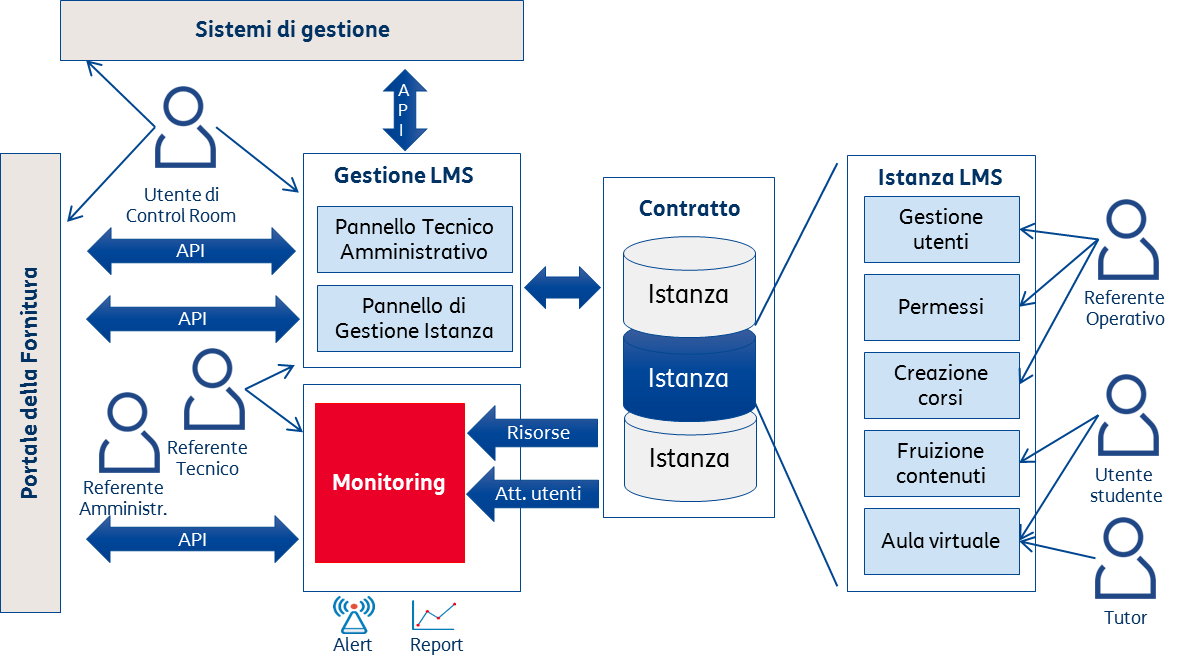 Elementi Caratterizzanti il ServizioSi richiedono numero di utenti da attivare e durata contrattuale come da tabella seguente: Servizi di supporto al “Phase-IN”Riferimenti del ServizioNOTE E INFORMAZIONI PER L’ATTIVAZIONED5 – COMUNICAZIONE UNIFICATADescrizione del ServizioLa soluzione di Comunicazione Unificata, include servizi instant messaging (chat), presenza, chiamate e conferenze audio/video HD su rete dati, condivisione delle applicazioni e del desktop. La soluzione offre alle Amministrazioni queste funzionalità:gestione completa delle chiamate tra utenti, con la possibilità di commutare fra modalità diverse di comunicazione nel corso della stessa sessione – es. da Instant Message (IM) a chiamata voce, o  a conferenza voce oppure a video conferenza – utilizzando canale web;gestione gruppi di utenti per IM, audio/video conferenze, utilizzando le funzionalità di gestione dei contatti disponibili via web;invio messaggi – di testo, vocali o multimediali (file, immagini, video) condivisione di desktop, applicazioni e lavagna, tramite canale web;conferenze di diversi tipi: ad hoc (immediata), attraverso una stanza virtuale riservata all'utente;meet-me (pianificata), con l'invio dell'URL di accesso o attraverso il plug-in Outlook;event, ossia con un presentatore e un numero elevato di partecipanti in ascolto (fino a 1.500), da richiedere all'Help Desk.Durante le conferenze è possibile:condividere audio/video/contenuti;promuovere i partecipanti a presentatori;predisporre una sala d'attesa;registrare l'intera conferenza;L'utente titolare della conferenza (moderatore) disporrà di un pannello per attivare/disattivare tutte le funzioni.La soluzione è in grado a progetto di acquisire i dati sui contatti dai più diffusi servizi di directory tramite LDAP: AD, Domino, Novell, Sun SDS, OpenLDAP; viceversa, i contatti possono essere esportati in una rubrica personale (es. Outlook).Il Referente tecnico utilizza una console di gestione del servizio, attraverso cui è possibile:•	gestire gli utenti del proprio dominio, assegnando a ciascuno permessi e risorse più o meno ampie, quali il numero massimo di partecipanti alla room/bridge assegnata, la possibilità di ospitare eventi, ecc.;•	monitorare il servizio, attraverso report e grafici che mostrano i volumi di utilizzo (utenti, conferenze, utilizzo di banda, sessioni completate/fallite, ecc.);•	impostare alert in corrispondenza degli indicatori di performance, in modo da ricevere avvisi via e-mail.Il servizio può essere fruito dagli utenti tramite web browser, client e app, per postazioni fisse e terminaliLegenda: Elementi Caratterizzanti il ServizioSi richiedono numero di utenti da attivare, durata contrattuale  e dominio come da tabella seguente: Servizi di supporto al “Phase-IN”Si allega template CSV per il censimento delle utenze da caricare: Personalizzazioni del servizio: NOTA: le personalizzazioni dovranno essere sempre precedute da una fattibilità tecnica nel corso della Progettazione dei Fabbisogni, dovranno essere concordate con l’Amm.ne ed eventualmente valorizzate con i servizi di Cloud Enabling in funzione della loro complessità.Riferimenti del ServizioNOTE E INFORMAZIONI PER L’ATTIVAZIONED6 – CONSERVAZIONE DIGITALEDescrizione del ServizioLa conservazione a norma è finalizzata all’estensione e al mantenimento della validità dei documenti conservati, garantendone nel tempo la fruibilità, l’inalterabilità e la validità ai fini legali. Il sistema di conservazione a norma riceve i pacchetti di versamento generati dai sistemi dell’Amministrazione e produce pacchetti di archiviazione e di distribuzione conformi a tutti i requisiti posti dalla normativa per l'esibizione dei documenti informatici, arricchendo le informazioni che accompagnano i dati conservati e tracciando tutte le attività che li riguardano.Il servizio è pienamente conforme alla normativa vigente e ai migliori riferimenti tecnici e di prassi, quali ad esempio le linee guida dell'AgID; viene continuamente adeguato all’evoluzione normativa e adotta le migliori tecnologie disponibili per garantire i massimi livelli di servizio. Si distinguono i seguenti elementi base del servizio: gli "utenti produttori" dell'Amministrazione: sono coloro che producono i documenti da conservare e che generano e inviano i pacchetti di versamento al sistema di conservazione;gli "utenti visori": sono quelli abilitati ad esibire i documenti conservati a fini legali, e che a questo scopo richiedono la generazione di pacchetti di distribuzione;il processo: è gestito dall'azienda qualificata come conservatore accreditato, che trasforma i pacchetti di versamento in pacchetti di archiviazione.Il servizio può essere fruito in tre modalità:•	manuale – basata su interfaccia utente web;•	attraverso scambio di flussi mediante FTP;•	in modalità integrata tramite web service con i sistemi dell'Amministrazione;ed è in grado di trattare documenti di rilevanza fiscale, quali fatture, libri e registri contabili; documenti relativi al personale; delibere e determine; contratti, con la possibilità di definire nuove classi documentali "custom" per rispondere ad esigenze specifiche dell’Amministrazione. Legenda: Elementi Caratterizzanti il ServizioSi richiedono risorse storage, numero di utenti da attivare e durata contrattuale come da seguente tabella: Specificare la modalità di fruizione del servizio: e la tipologia di documenti da trattare: NOTA: l’implementazione di eventuali classi “custom” sarà concordata con l’Amm.ne ed eventualmente effettuata mediante servizi di Cloud Enabling, previa fattibilità tecnica da valutare, in funzione della relativa complessità, nel corso della Progettazione dei Fabbisogni.Servizi di supporto al “Phase-IN”Riferimenti del ServizioNOTE E INFORMAZIONI PER L’ATTIVAZIONED7 – ANALISI DATI E REPORTISTICADescrizione del ServizioIl servizio ha lo scopo di mettere a disposizione degli utenti un server di Business Intelligence Light (BI Light) che eroga servizi base di reportistica, analisi dati e creazione di cruscotti interattivi. Sono disponibili tool aggiuntivi che consentono di utilizzare fonti dati eterogenee, manipolando i dati con strumenti di ETL e predisponendoli per le funzioni di Business Intelligence. Le principali funzionalità sono le seguenti:gestione di fonti dati eterogenee, ad esempio file (testo, csv, Json, xml..), database relazionali, OLAP; funzionalità di Analisi Dati e presentazione con grafici, mappe e widget interattivi, con opzioni di formattazione avanzata; funzionalità di Reporting da una o più sorgenti di dati e presentazione in report interattivi, con la possibilità di ordinare e filtrare campi, spostare/nascondere colonne, salvare le modifiche alla formattazione per un riutilizzo successivo; creazione di report basati su campi incrociati, tabelle e diagrammi; funzionalità per la gestione di parametri per la selezione dei dati. Legenda: Elementi Caratterizzanti il ServizioSi richiede l’attivazione del servizio nelle seguenti modalità: e con il seguente numero di utenti e durata contrattuale: Servizi di supporto al “Phase-IN”Riferimenti del ServizioNOTE E INFORMAZIONI PER L’ATTIVAZIONEQUADRO E: SERVIZI PROFESSIONALI per CLOUD ENABLINGNOTE E INFORMAZIONI PER L’ATTIVAZIONE	_____________________________________________________________________________________	_____________________________________________________________________________________	_____________________________________________________________________________________	_____________________________________________________________________________________	_____________________________________________________________________________________	_____________________________________________________________________________________	_____________________________________________________________________________________QUADRO F: SERVIZIO MANAGED SERVICES ed opzione ESTENSIONE H24Descrizione del ServizioIl servizio Managed Services consente alle Amministrazioni di acquistare servizi di gestione sugli elementi  IaaS e PaaS nell’ambito del contratto SPC Cloud Lotto 1. Il servizio risponde a due scenari in cui si può trovare l’Amministrazione:Nuovo progetto di attivazione dell’ambiente dell’Amministrazione su un nuovo ambiente IaaS/PaaS sul cloud SPC del RTI finalizzato all’esercizio direttamente in modalità “managed”;Ambiente IaaS/PaaS già in esercizio sul Cloud SPC del RTI in modalità “unmanaged” e per il quale l’Amministrazione ha l’esigenza di trasformare l’erogazione del servizio alla modalità “managed”.Il servizio proposto  è un servizio aggiuntivo ai servizi base IaaS e PaaS erogati nella modalità a canone già previsti nel Contratto Quadro SPC Cloud – Lotto 1. In particolare tale servizio è contrattualizzabile in aggiunta ai seguenti servizi:Servizio IaaS Virtual Machine nelle 4 modalità previste e di seguito elencate:VM Small;VM Medium;VM Large;VM Extra LargeServizio IaaS Virtual Data Center applicato ai sistemi virtuali configurati in fase di implementazione all’interno del VDC;Servizio PaaS nelle 4 modalità “Solution Stack” previste:Application Server;Web Server;DBMS;MonitoringI software relativi ai quali Solution Stack sono quelli previsti dalla gara SPC Cloud Lotto 1 (rif SPC Cloud LT1Managed Services Specifiche del servizio rev 2 cap 3.2). La quotazione del servizio è per singola Virtual Machine gestita in base ai seguenti profili tecnici:Profilo Managed 1 - EntryProfilo Managed 1 - PremiumProfilo Managed 2 - PaaS WebProfilo Managed 2 - PaaS Application ServerProfilo Managed 2 - PaaS DBMS StandardProfilo Managed 2 - PaaS DBMS EnterpriseProfilo Managed 2 - PaaS MonitoringIl servizio può essere ordinato esclusivamente per tutte le Virtual Machine appartenenti al medesimo contratto, in particolare l’uso di servizi Managed nel contesto VDC implica l’utilizzo di servizi managed per tutto il VDC.Nel servizio è previsto un numero max di change riguardanti il sistema operativo e i quattro  solution stack (Web, Application, DB e Monitoring) in base al profilo di servizio contrattualizzato come di seguito riportato:Fino a 10 change al giorno per ogni architettura Cliente. Il numero indicato si riferisce a richieste di servizio per clienti con massimo 50 VM complessive contrattualizzate in modalità managed. Per le Amministrazioni che superano le 50 VM Managed non ci sono limitazioni giornaliere pertanto si concorderà di volta in volta con l’Amministrazione il piano dei change massiviFino a 50 change all’anno per ogni VM gestita (sia IaaS che PaaS). I change identici applicati a più VM (IaaS e PaaS) saranno considerati come unico change ed andranno ad erodere il totale change per una sola unità.Le change standard saranno erogate escluivamente in orario base (lun-ven 08:30-17:30 e sab 08:30-14:00; escluso festivi) anche nel caso in cui l’Amministrazione acquisisca l’estensione h.24.Qualora l’Amministrazione superi il numero di change previste, potrà acquisire pacchetti aggiuntivi.Un pacchetto aggiuntivo rende disponibile un numero di change pari a quelle previste dal servizio base ed indicate sopra.Inoltre, per poter garantire l’erogazione della componente di Back&Restore, l’Amministrazione dovrà contrattualizzare obbligatoriamente il servizio BaaS già previsto a catalogo SPC-Cloud per acquisire i volumi necessari per il backup. Tale servizio BaaS non verrà gestito dal Cliente ma sarà parte integrante dei servizi managed.L’ordine di acquisto del servizio Managed Services deve avere una durata minima di 12 (dodici) mesi.I Managed Services non comprendono la gestione dell’ambiente applicativo che rimane in carico all’Amministrazione direttamente o per il tramite di un suo manutentore SW o per il tramite del Vendor applicativo.Il servizio è incompatibile con l’opzione di Protezione Avanzata.Il servizio Managed Services è compatibile con il nuovo servizio Estensione H24 del quale costituisce il presupposto.OPZIONE H24Il servizio “Estensione H24” consente alle Amministrazioni di estendere in modalità H24 i Managed Services descritti sopra.Il servizio in questione  si configura come un servizio opzionale ed aggiuntivo ai servizi “Managed Services” relativi ai servizi IaaS e PaaS a canone. Prerequisito per la richiesta del servizio ”Estensione H24” è la presenza o contestuale richiesta dei “Managed Services” sulla consistenza dello specifico contratto. Il servizio può essere ordinato esclusivamente per tutti i servizi di tipo IaaS e PaaS a canone con opzione “Managed Services” contrattualizzate dall’AmministrazioneL’uso di servizi Managed nel contesto VDC implica l’utilizzo di servizi managed per tutto il VDC.L’ opzione H24 si dovrà applicare all’intera consistenza del Cliente per lo specifico contratto. I contratti a cui può essere applicata l’estensione H24 sono solo quelli “a canone”.Il servizio “Estensione H24” è appicabile a tutti i profili previsti per i “Managed Services”, ovvero:Profilo Managed 1 - EntryProfilo Managed 1 - PremiumProfilo Managed 2 - PaaS WebProfilo Managed 2 - PaaS Application ServerProfilo Managed 2 - PaaS DBMS StandardProfilo Managed 2 - PaaS DBMS EnterpriseProfilo Managed 2 - PaaS MonitoringL’ordine di acquisto del servizio Estensione H24 deve avere una durata identica a quella del servizio base “Managed Services” a cui si applica.Ill prezzo del servizio opzionale “Estensione H24” è un incremento del canone complessivo del servizio a cui si applica comprensivo anche delle opzioni e dei servizi aggiuntivi managed.Elementi Caratterizzanti il ServizioPer servizio Managed e per l’opzione H24 vale, quanto di seguito indicato: CanoneModalità di Fatturazione: a canone €/meseDurata minima contratto: 12 mesiFatturazione: bimestrale posticipataIl canone dell’opzione H24 deve essere sommato al canone del corrrispondenteservizio “Managed Services” Il servizio è richiesto secondo le seguenti modaliità: OPZIONE ESTENSIONE H24     (barrare se si desidera l’opzione), durata contrattuale¹ _______  1 L’opzione “Estensione H24” non può avere durata superiore al periodo relativo ai Managed Services. La durata contrattuale è la stessa per tutte le VM appartenenti allo stesso contratto2 La durata contrattuale deve essere la stessa per tutte le VM appartenenti allo stesso contrattoNOTA: l’Amministrazione deve obbligatoriamente contrattualizzare il servizio BaaS rispondente alle proprie esigenze per disporre dei volumi necessari per il backup. Tale servizio BaaS sarà parte integrante dei Managed Services e e pertanto non verrà gestito dal Cliente.Riferimenti del ServizioNOTE E INFORMAZIONI PER L’ATTIVAZIONERiferimenti del ServizioNOTE E INFORMAZIONI PER L’ATTIVAZIONEQUADRO G: SERVIZIO DISASTER RECOVERY AS A SERVICE (DRaaS)Descrizione del ServizioIl servizio DRaaS si configura come un servizio aggiuntivo ai servizi base IaaS e PaaS erogati secondo quanto già previsto nel Contratto Quadro SPC Cloud – Lotto 1. Il servizio è ordinato sulla base del numero di sistemi appartenenti al medesimo tenant su cui si vuole attivare una soluzione di Disaster Recovery. Sul sito di DR l’ambiente Cliente sarà realizzato in un unico tenant pertanto qualora l’Amministrazione abbia la necessità di suddividere in caso di DR il proprio ambiente in più tenant dovrà contrattualizzare un numero di servizi DRaaS pari ai tenant desiderati. Il servizo non prevede la fornitura delle licenze SW pertanto sarà cura Cliente verificare la portabilità delle licenze sw presenti sul sito primario ovvero dotarsi di nuove licenze per il sito di DR.Sono previsti due profili di servizio denominati rispettivamente Classe 2 e Classe 3 che si caratterizzano per tempi di RPO ed RTO specifici. In particolare risulta:Classe 2:I valori di RPO sono funzione oltre che dal volume di dati modificati nel periodo di picco anche dalla tecnologia di replica e dalla tipologia di collegamento e banda end-to-end resi disponibili dall’Amministrazione. Sulla base dello specifico progetto sarà data indicazione all’Amministrazione della tipologia di collegamento e banda necessaria. L’amministrazione provvederà in autonomia a dotarsi del collegamento necessario.Il valore di RPO previsto è:RPO entro 4 oreRPO entro 8 oreRPO entro 24 oreI valori di RTO sono funzione della complessità dell’architettura da replicare sul sito di DR. Per l’RTO sipotrà scegliere tra uno dei seguenti valori:RTO entro 24 oreRTO entro 3 giorniI valori di RPO e RTO indicati dall’Amministrazione saranno sempre oggetto di verifica tecnica di fattibilità a fronte della quale saranno indicati i valori che possono essere garantiti.Classe 3: I valori di RPO sono funzione dal volume di dati modificati nel periodo di picco anche dalla tecnologia di replica e dalla tipologia di collegamento e banda end-to-end resi disponibili dall’Amministrazione. Sulla base dello specifico progetto sarà data indicazione all’Amministrazione della tipologia di collegamento e banda necessaria. L’amministrazione provvederà in autonomia a dotarsi del collegamento necessario.Per l’RPO si può segliere tra i seguenti valori:RPO minore di 4 ore (su base progetto)RPO entro 4 oreRPO entro 8 oreRPO entro 24 orePer quanto riguarda la possibilità di fornire un valore RPO minore di quattro ore è necessario effettuare in fase preliminare un’analisi dell’architettura dell’Amministrazione in modo da verificare la reale possibilità di implementazione del suddetto valore considerando anche che la replica sarà sempre implementata in modalità asincrona.I valori di RTO sono funzione della complessità dell’architettura da replicare sul sito di DR.Per l’RTO si può scegliere tra i seguenti valori::RTO entro 4 ore RTO entro 8 ore RTO entro 24 ore  I valori di RPO e RTO indicati dall’Amministrazione saranno sempre oggetto di verifica tecnica di fattibilità a fronte della quale saranno indicati i valori che possono essere garantiti.Prerequisito per l’attivazione del servizio è la sottoscrizione di risorse a catalogo SPC per il recovery dei sistemi server e storage adeguato per la replica dei dati. In particolare, per ciascuna classe di servizio occorre:DRaaS Classe 2: l’attivazione di risorse VM per l’installazione della console di monitoraggio e gestione del servizio; il dimensionamento di questa VM dipende del numero di server oggetto del servizio di DRaaSl’attivazione di una o più risorse VM per l’installazione dei server di gestione delle repliche di dati; il dimensionamento ed il numero di queste VM dipende del numero di server e dalla varietà dei sistemi operativi oggetto del servizio di DRaaSl’attivazione di risorse VDC a consumo dimensionate in base ai volumi di CPU, RAM e storage oggetto del servizio di DRaaSDRaaS Classe 3: l’attivazione di risorse VM per l’installazione della console di monitoraggio e gestione del servizio; il dimensionamento di questa VM dipende del numero di server oggetto del servizio di DRaaSl’attivazione di risorse VDC a canone dimensionate in base ai volumi di CPU, RAM e storage oggetto del servizio di DRaaSL’attivazione di tali risorse non è inclusa nel prezzo del servizio di DRaaS. Le suddette risorse andranno dimensionate in base alla complessità dell’ambiente. È inoltre a carico dell’Amministrazione il servizio di connettività di rete necessario alla replica dei dati dal sito dell’Amministrazione al data center di erogazione dei servizi SPC Cloud.Elementi Caratterizzanti il ServizioDRaaS Classe 2UT relativo al contributo di startupCanone per le risorse IaaS necessarie per la replica secondo le indicazioni riportate nella tabella riportata più avanti.Consumo per le risorse che riproducono l’ambiente Cliente sul sito di DR Modalità di Fatturazione:a canone €/mese per le componenti a canonea consumo per le risorse a consumoDurata minima contratto: 6 mesiFatturazione: bimestrale posticipataDRaaS Classe 3UT relativo al contributo di startupCanone per le risorse IaaS necessarie per la replica indicate nella tabella sottostanteper le risorse IaaS che riproducono l’ambiente cliente sul sito di DRModalità di Fatturazione: a canone €/mese Durata minima contratto: 6 mesiFatturazione: bimestrale posticipataPer entrambe le Classi (Classe 2 e Classe 3) il servizio DRaaS è richiesto secondo le seguenti modalità: 1 indicare il numero dei sistemi/VM  interessati dal servizio DRaaS. I sistemi sul sito di DR saranno configurati in un unico tenant. Se l'Amministrazione necessita di più tenant in ambiente di DR deve contrattualizzare più servizi.Il Cliente dovrà inoltre ordinare le risorse IaaS necessarie all’implementazioneo del servizio.Di seguito si riportano  la tipologia e le quantità delle e risorse IaaS necessarie all’implementazione del servizio in base alla classe di servizio scelta.1   l’elemento minimo  acquistabile è il pool base le cui risorse possono essere suddivise tra le due componenti Servizi Infrastrutturali SW di replica e Server per gestione della replica dati ed integrate  in base alle necessitàRiferimenti del ServizioNOTE E INFORMAZIONI PER L’ATTIVAZIONEQUADRO H: SERVIZIO CONTAINER AS A SERVICE (ECaaS/CCaaS)Descrizione del ServizioIl servizio di tipo CaaS, nelle due accezioni, Enterprise Container as a Service (ECaaS) e Community Container as a Service (CCaaS), preve l’erogazione alle Amministrazioni di una piattaforma per la gestione del ciclo di vita di servizi IT utilizzando la tecnologia Containers (Docker). Tali servizi PaaS sono resi disponibili dal Fornitore su SPC-Cloud secondo tre profili specifici:L’acquisto del servizio rende disponibile un’istanza che nel caso dei due profili ECaaS comprende nel prezzo:Le risorse IaaS necessarie per l’istanza base, di cui:10 Virtual Machine per la componente di management4 Virtual Machine, che formano un cluster, usate per ospitare i servizi applicativi erogati usando Containers Docker500GB block storage1 Virtual network che include 1 IP pubblico e  15 IP privatiLa garanzia operativa (gestione di base) della piattaforma)Mentre nel profilo CCaaS:Le risorse IaaS necessarie per l’istanza base, di cui:7 Virtual Machine per la componente di management2 Virtual Machine, che formano un cluster, usate per ospitare i servizi applicativi erogati usando Containers Docker500GB block storage1 Virtual network che include 1 IP pubblico e  15 IP privatiLa garanzia operativa (gestione di base) della piattaforma)Inoltre sono disponibili i seguenti elementi acquistabili opzionalmente:Elementi Caratterizzanti il ServizioConttrattatualizazioneModalità di Fatturazione: a canone o a nodi/ora (a consumo)Durata minima contratto: 12 mesiPer la fatturazione a nodi/ora (a consumo) è previsto un impegno contrattuale minimo di 400 oreFatturazione: bimestrale posticipata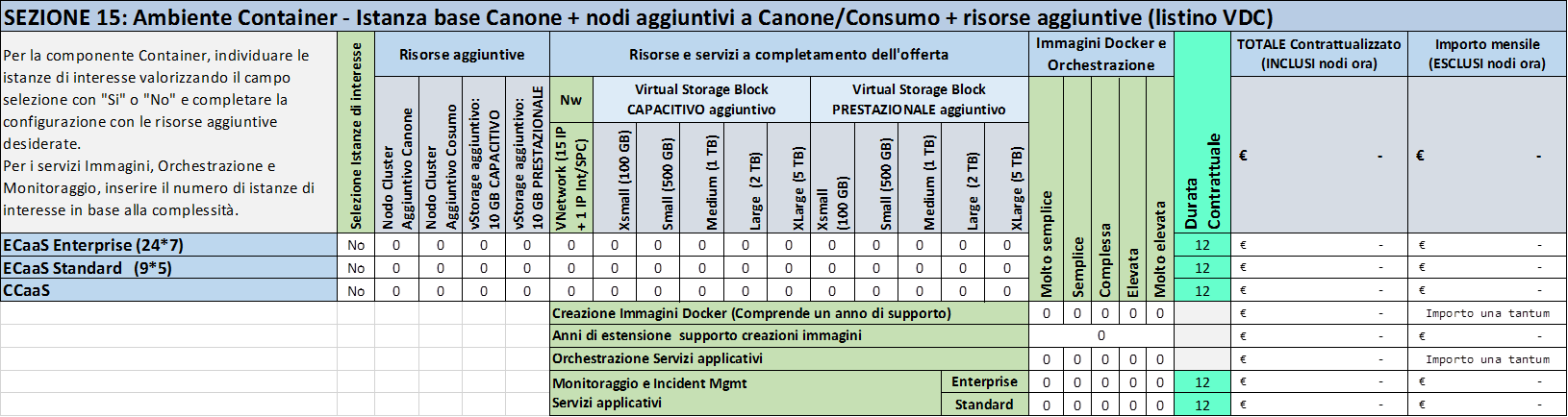 Riferimenti del ServizioNOTE E INFORMAZIONI PER L’ATTIVAZIONE Servizi IaaS (compilare il Quadro A) Servizi PaaS (compilare il Quadro B) Servizi BaaS (compilare il Quadro C) Servizi SaaS (Compilare il Quadro D) Servizi supporto specialistico per Cloud Enabling (compilare il Quadro E) Servizi supporto specialistico per Cloud Enabling (compilare il Quadro E) Servizio Managed Services + eventuale opzione H24  (compilare il Quadro F) Servizio DRaaS (compilare il Quadro G) Servizio ECaaS (compilare il Quadro H)Informazione ObbligatoriaInformazione Non ObbligatoriaRiferimento Tecnico dell’Amm.ne.Riferimento Tecnico dell’Amm.ne.Riferimento Tecnico dell’Amm.ne.NomeInserire le informazioni necessarie per identificare il riferimento tecnico, all’interno dell’organizzazione dell’Amm.ne, per le interazioni con i settori tecnici di Telecom Italia.CognomeInserire le informazioni necessarie per identificare il riferimento tecnico, all’interno dell’organizzazione dell’Amm.ne, per le interazioni con i settori tecnici di Telecom Italia.TelefonoInserire le informazioni necessarie per identificare il riferimento tecnico, all’interno dell’organizzazione dell’Amm.ne, per le interazioni con i settori tecnici di Telecom Italia.EmailInserire le informazioni necessarie per identificare il riferimento tecnico, all’interno dell’organizzazione dell’Amm.ne, per le interazioni con i settori tecnici di Telecom Italia.Riferimento Tecnico dell’Amm.ne.Riferimento Tecnico dell’Amm.ne.Riferimento Tecnico dell’Amm.ne.NomeInserire le informazioni necessarie per identificare il riferimento tecnico, all’interno dell’organizzazione dell’Amm.ne, per le interazioni con i settori tecnici di Telecom Italia.CognomeInserire le informazioni necessarie per identificare il riferimento tecnico, all’interno dell’organizzazione dell’Amm.ne, per le interazioni con i settori tecnici di Telecom Italia.TelefonoInserire le informazioni necessarie per identificare il riferimento tecnico, all’interno dell’organizzazione dell’Amm.ne, per le interazioni con i settori tecnici di Telecom Italia.EmailInserire le informazioni necessarie per identificare il riferimento tecnico, all’interno dell’organizzazione dell’Amm.ne, per le interazioni con i settori tecnici di Telecom Italia.Informazione ObbligatoriaInformazione Non ObbligatoriaIaaS – Backup as a ServiceIaaS – Backup as a ServiceIaaS – Backup as a ServiceIaaS – Backup as a ServiceIaaS – Backup as a ServiceIaaS – Backup as a ServiceIdElemento di ServizioElemento di ServizioInformazioniQuantitàTotale (mesi)B.CO.1Small - Consumofino a 5 GB di spazio di archiviazione0B.CO.2Medium - Consumoda 6 a 50 GB di spazio di archiviazione0B.CO.3Large - Consumoda 51 a 500 GB di spazio di archiviazione0B.CO.4Xlarge - Consumoda 500 GB  a 5 TB di spazio di archiviazione0B.CO.5XXlarge - ConsumoOltre 5TB di spazio di archiviazione0Riferimento Tecnico dell’Amm.ne.Riferimento Tecnico dell’Amm.ne.Riferimento Tecnico dell’Amm.ne.NomeInserire le informazioni necessarie per identificare il riferimento tecnico, all’interno dell’organizzazione dell’Amm.ne, per le interazioni con i settori tecnici di Telecom Italia.CognomeInserire le informazioni necessarie per identificare il riferimento tecnico, all’interno dell’organizzazione dell’Amm.ne, per le interazioni con i settori tecnici di Telecom Italia.TelefonoInserire le informazioni necessarie per identificare il riferimento tecnico, all’interno dell’organizzazione dell’Amm.ne, per le interazioni con i settori tecnici di Telecom Italia.EmailInserire le informazioni necessarie per identificare il riferimento tecnico, all’interno dell’organizzazione dell’Amm.ne, per le interazioni con i settori tecnici di Telecom Italia.Informazione ObbligatoriaInformazione Non ObbligatoriaIdProfilo di ServizioInformazioniInformazioniS.PI01SMALLda 1 a 250 utenti250 GB di storage per utenteI servizi a canone definiti sulla base di “fasce incrementali” (es., fascia SMALL: utenti da 1 a 250; fascia MEDIUM: utenti da 251 a 500 ecc..) sono remunerati attraverso la distribuzione delle quantità per le singole fasce. Per fare un esempio, nel caso di un ordinativo di 400 utenti, i primi 250 vengono valorizzati al prezzo della fascia SMALL, gli altri al prezzo della fascia MEDIUM.S.PI01MEDIUMda 251 a 500 utenti250 GB di storage per utenteI servizi a canone definiti sulla base di “fasce incrementali” (es., fascia SMALL: utenti da 1 a 250; fascia MEDIUM: utenti da 251 a 500 ecc..) sono remunerati attraverso la distribuzione delle quantità per le singole fasce. Per fare un esempio, nel caso di un ordinativo di 400 utenti, i primi 250 vengono valorizzati al prezzo della fascia SMALL, gli altri al prezzo della fascia MEDIUM.S.PI01LARGEda 501 a 1000 utenti250 GB di storage per utentePer il 5% degli utenti registrati in questo Profilo di Servizio (utenti “Premium”) si garantisce la disponibilità di uno spazio storage di 500 GB ad utente.I servizi a canone definiti sulla base di “fasce incrementali” (es., fascia SMALL: utenti da 1 a 250; fascia MEDIUM: utenti da 251 a 500 ecc..) sono remunerati attraverso la distribuzione delle quantità per le singole fasce. Per fare un esempio, nel caso di un ordinativo di 400 utenti, i primi 250 vengono valorizzati al prezzo della fascia SMALL, gli altri al prezzo della fascia MEDIUM.S.PI01XLARGEoltre 1000 utenti250 GB di storage per utentePer il 5% degli utenti registrati in questo Profilo di Servizio (utenti “Premium”) si garantisce la disponibilità di uno spazio storage di 500 GB ad utente.I servizi a canone definiti sulla base di “fasce incrementali” (es., fascia SMALL: utenti da 1 a 250; fascia MEDIUM: utenti da 251 a 500 ecc..) sono remunerati attraverso la distribuzione delle quantità per le singole fasce. Per fare un esempio, nel caso di un ordinativo di 400 utenti, i primi 250 vengono valorizzati al prezzo della fascia SMALL, gli altri al prezzo della fascia MEDIUM.S.PI02Numero di Utenti da AttivareIndicare il numero di utenti, in coerenza con il profilo di servizio selezionato.S.PI03Durata Contrattuale (in mesi)Durata minima contratto: 6 mesiS.PI04URL di accesso al serviziohttps://<Amm.ne>.collaboration.nuvolaitaliana.itIndicare la URL di accesso al servizio specificando nel campo <Amm.ne> la denominazione del quarto livello della URL stessa. (previa verifica disponibilità della URL richiesta).NOTA IMPORTANTE: Qualora l’Amm.ne desiderasse attivare servizi INTEROPERABILI di Produttività Individuale, Collaborazione-File Sharing o Enterprise Social Networking è necessario scegliere una URL univoca per tutti i servizi. Tale configurazione permette una gestione unificata dei servizi acquistati da parte del Referente Tecnico  dell’Amm.ne. IdDescrizioneInformazioniNote per la compilazioneS.PI05CARICAMENTO PRELIMINARE DELLE UTENZESI     	              NO     L'Amm.ne chiede supporto nella fase di avviamento (Phase-in) del servizio per il caricamento preliminare delle utenze, tramite template standard fornito dal RTI. S.PI06CARICAMENTO PRELIMINARE DEI DATI PREGRESSISI     	              NO     L'Amm.ne chiede supporto nella fase di avviamento (Phase-in) del servizio per il caricamento preliminare dei dati pregressi. già utilizzati dall’Amm.ne su servizi analoghi o sistemi propri. Saranno concordate con l'Amm.ne le modalità e le tempistiche di trasferimento dei dati (forniti in formato standard concordato), in funzione della piattaforma di partenza e dei volumi effettivi. Eventuali scostamenti rispetto alle procedure standard in fase di “Phase IN” saranno analizzati nella fase di Progettazione dei Fabbisogni e le eventuali implementazioni che ne derivino saranno effettuate attraverso servizi di Cloud Enabling. IdDescrizioneInformazioniNote per la compilazioneS.PI07Collegamento al Directory AziendaleSI     	              NO     Tipologia Directory:  MS Active Directory;  LDAP (specificare il prodotto utilizzato)Specificare se richiesto il collegamento al Directory Aziendale . S.PI08Integrazione con Microsoft EXCHANGESI     	              NO     Versione Exchange Server:  MS Exchange 2007 SP1 MS Exchange 2010  MS Exchange 2010 SP1 MS Exchange 2010 SP2 o sup.Selezionare se l’Amm.ne richiede l’integrazione con il calendario di Exchange. Specificare la versione di Exchange di riferimento. S.PI09Personalizzazione del tema del Sito SI     	              NO     Colore Standard:  Blu (default)            Arancione Rosso                     VerdeRichiesto Tema personalizzato: SI     	              NO     Selezionare, se richiesta, la personalizzazione grafica del Sito con colori standard o a scelta dell’Amm.ne.Per l’implementazione di un tema personalizzato saranno concordati con l’Amm.ne modalità e tempistiche. S.PI10Personalizzazione del LogoSI     	              NO     Il logo personalizzato deve avere le seguenti caratteristiche:forma quadrataformato pngsfondo trasparentesenza bordi aggiuntividimensioni: 260 x 260Riferimento Tecnico dell’Amm.ne.Riferimento Tecnico dell’Amm.ne.Riferimento Tecnico dell’Amm.ne.NomeInserire le informazioni necessarie per identificare il riferimento tecnico, all’interno dell’organizzazione dell’Amm.ne, per le interazioni con i settori tecnici di Telecom Italia.CognomeInserire le informazioni necessarie per identificare il riferimento tecnico, all’interno dell’organizzazione dell’Amm.ne, per le interazioni con i settori tecnici di Telecom Italia.TelefonoInserire le informazioni necessarie per identificare il riferimento tecnico, all’interno dell’organizzazione dell’Amm.ne, per le interazioni con i settori tecnici di Telecom Italia.EmailInserire le informazioni necessarie per identificare il riferimento tecnico, all’interno dell’organizzazione dell’Amm.ne, per le interazioni con i settori tecnici di Telecom Italia.Informazione ObbligatoriaInformazione Non ObbligatoriaIdProfilo di ServizioInformazioniInformazioniS.CFS01SMALLda 1 a 250 utenti250 GB di storage per utenteI servizi a canone definiti sulla base di “fasce incrementali” (es., fascia SMALL utenti da 1 a 250; fascia MEDIUM: utenti da 251 a 500 ecc..) sono remunerati attraverso la distribuzione delle quantità per le singole fasce. Per fare un esempio, nel caso di un ordinativo di 400 utenti, i primi 250 utenti vengono valorizzati al prezzo della fascia SMALL, gli altri al prezzo della fascia MEDIUM.S.CFS01MEDIUMda 251 a 500 utenti250 GB di storage per utenteI servizi a canone definiti sulla base di “fasce incrementali” (es., fascia SMALL utenti da 1 a 250; fascia MEDIUM: utenti da 251 a 500 ecc..) sono remunerati attraverso la distribuzione delle quantità per le singole fasce. Per fare un esempio, nel caso di un ordinativo di 400 utenti, i primi 250 utenti vengono valorizzati al prezzo della fascia SMALL, gli altri al prezzo della fascia MEDIUM.S.CFS01LARGEda 501 a 1000 utenti250 GB di storage per utentePer il 5% degli utenti registrati in questo Profilo di Servizio (utenti “Premium”) si garantisce la disponibilità di uno spazio storage di 500 GB ad utente.I servizi a canone definiti sulla base di “fasce incrementali” (es., fascia SMALL utenti da 1 a 250; fascia MEDIUM: utenti da 251 a 500 ecc..) sono remunerati attraverso la distribuzione delle quantità per le singole fasce. Per fare un esempio, nel caso di un ordinativo di 400 utenti, i primi 250 utenti vengono valorizzati al prezzo della fascia SMALL, gli altri al prezzo della fascia MEDIUM.S.CFS01XLARGEoltre 1000 utenti250 GB di storage per utentePer il 5% degli utenti registrati in questo Profilo di Servizio (utenti “Premium”) si garantisce la disponibilità di uno spazio storage di 500 GB ad utente.I servizi a canone definiti sulla base di “fasce incrementali” (es., fascia SMALL utenti da 1 a 250; fascia MEDIUM: utenti da 251 a 500 ecc..) sono remunerati attraverso la distribuzione delle quantità per le singole fasce. Per fare un esempio, nel caso di un ordinativo di 400 utenti, i primi 250 utenti vengono valorizzati al prezzo della fascia SMALL, gli altri al prezzo della fascia MEDIUM.S.CFS02Numero di Utenti da AttivareIndicare il numero di utenti, in coerenza con il profilo di servizio selezionato.S.CFS03Durata Contrattuale (in mesi)Durata minima contratto: 6 mesiS.CFS04URL di accesso al serviziohttps://<Amm.ne>.collaboration.nuvolaitaliana.itIndicare la URL di accesso al servizio specificando nel campo <Amm.ne> la denominazione del quarto livello della URL stessa (previa verifica disponibilità della URL richiesta).. NOTA IMPORTANTE: Qualora l’Amm.ne desiderasse attivare servizi INTEROPERABILI di Produttività Individuale, Collaborazione-File Sharing o Enterprise Social Networking è necessario scegliere una URL univoca per tutti i servizi. Tale configurazione permette una gestione unificata dei servizi acquistati da parte del Referente Tecnico  dell’Amm.ne. IdDescrizioneInformazioniNote per la compilazioneS.CFS05CARICAMENTO PRELIMINARE DELLE UTENZESI     	              NO     L'Amm.ne chiede supporto nella fase di avviamento (Phase-in) del servizio per il caricamento preliminare delle utenze, tramite template standard fornito dal RTI. S.CFS06CARICAMENTO PRELIMINARE DEI DATI PREGRESSISI     	              NO     L'Amm.ne chiede supporto nella fase di avviamento (Phase-in) del servizio per il caricamento preliminare dei dati pregressi. già utilizzati dall’Amm.ne su servizi analoghi o sistemi propri. Saranno concordate con l'Amm.ne le modalità e le tempistiche di trasferimento dei dati (forniti in formato standard concordato), in funzione della piatta-forma di partenza e dei volumi effettivi. Eventuali scostamenti rispetto alle procedure standard in fase di “Phase IN” saranno analizzati nella fase di Progettazione dei Fabbisogni e le eventuali implementazioni che ne derivino saranno effettuate attraverso servizi di Cloud Enabling.IdDescrizioneInformazioniNote per la compilazioneS.CFS07Collegamento al Directory AziendaleSI     	              NO     Tipologia Directory:  MS Active Directory;  LDAPSpecificare il forest functional level nel caso di Microsoft Active Directory o il tipo di LDAP utilizzato, negli altri casi. S.CFS08Integrazione con Microsoft EXCHANGESI     	              NO     Versione Exchange Server:  MS Exchange 2007 SP1 MS Exchange 2010  MS Exchange 2010 SP1 MS Exchange 2010 SP2 o sup.Selezionare se l’Amm.ne richiede l’integrazione con il calendario di Exchange. Specificare la versione di Exchange di riferimento. S.CFS09Personalizzazione del tema del Sito SI     	              NO     Colore Standard:  Blu (default)            Arancione Rosso                     VerdeRichiesto Tema personalizzato: SI     	              NO     Selezionare, se richiesta, la personalizzazione grafica del Sito con colori standard o a scelta dell’Amm.ne.Per l’implementazione di un tema personalizzato saranno concordati con l’Amm.ne modalità e tempistiche. S.CFS10Personalizzazione del LogoSI     	              NO     Il logo personalizzato deve avere le seguenti caratteristiche:forma quadrataformato pngsfondo trasparentesenza bordi aggiuntividimensioni: 260 x 260Riferimento Tecnico dell’Amm.ne.Riferimento Tecnico dell’Amm.ne.Riferimento Tecnico dell’Amm.ne.NomeInserire le informazioni necessarie per identificare il riferimento tecnico, all’interno dell’organizzazione dell’Amm.ne, per le interazioni con i settori tecnici di Telecom Italia.CognomeInserire le informazioni necessarie per identificare il riferimento tecnico, all’interno dell’organizzazione dell’Amm.ne, per le interazioni con i settori tecnici di Telecom Italia.TelefonoInserire le informazioni necessarie per identificare il riferimento tecnico, all’interno dell’organizzazione dell’Amm.ne, per le interazioni con i settori tecnici di Telecom Italia.EmailInserire le informazioni necessarie per identificare il riferimento tecnico, all’interno dell’organizzazione dell’Amm.ne, per le interazioni con i settori tecnici di Telecom Italia.Informazione ObbligatoriaInformazione Non ObbligatoriaIdProfilo di Servizio InformazioniInformazioniS.CESN01SMALLda 1 a 250 utentiI servizi a canone definiti sulla base di “fasce incrementali” (es., fascia SMALL: utenti da 1 a 250; fascia MEDIUM: utenti da 251 a 500 ecc..) sono remunerati attraverso la distribuzione delle quantità per le singole fasce. Per fare un esempio, nel caso di un ordinativo di 400 utenti, i primi 250 utenti vengono valorizzati al prezzo della fascia SMALL, gli altri al prezzo della fascia MEDIUM.S.CESN01MEDIUMda 251 a 500 utentiI servizi a canone definiti sulla base di “fasce incrementali” (es., fascia SMALL: utenti da 1 a 250; fascia MEDIUM: utenti da 251 a 500 ecc..) sono remunerati attraverso la distribuzione delle quantità per le singole fasce. Per fare un esempio, nel caso di un ordinativo di 400 utenti, i primi 250 utenti vengono valorizzati al prezzo della fascia SMALL, gli altri al prezzo della fascia MEDIUM.S.CESN01LARGEda 501 a 1000 utentiI servizi a canone definiti sulla base di “fasce incrementali” (es., fascia SMALL: utenti da 1 a 250; fascia MEDIUM: utenti da 251 a 500 ecc..) sono remunerati attraverso la distribuzione delle quantità per le singole fasce. Per fare un esempio, nel caso di un ordinativo di 400 utenti, i primi 250 utenti vengono valorizzati al prezzo della fascia SMALL, gli altri al prezzo della fascia MEDIUM.S.CESN01XLARGEoltre 1000 utentiI servizi a canone definiti sulla base di “fasce incrementali” (es., fascia SMALL: utenti da 1 a 250; fascia MEDIUM: utenti da 251 a 500 ecc..) sono remunerati attraverso la distribuzione delle quantità per le singole fasce. Per fare un esempio, nel caso di un ordinativo di 400 utenti, i primi 250 utenti vengono valorizzati al prezzo della fascia SMALL, gli altri al prezzo della fascia MEDIUM.S.CESN02Numero di Utenti da AttivareIndicare il numero di utenti, in coerenza con il profilo di servizio selezionato.S.CESN03Durata Contrattuale (in mesi)Durata minima contratto: 6 mesiS.CESN04URL di accesso al serviziohttps://<Amm.ne>.collaboration.nuvolaitaliana.itIndicare la URL di accesso al servizio specificando nel campo <Amm.ne> la denominazione del quarto livello della URL stessa. (previa verifica disponibilità della URL richiesta).  NOTA IMPORTANTE: Qualora l’Amm.ne desiderasse attivare servizi INTEROPERABILI di Produttività Individuale, Collaborazione-File Sharing o Enterprise Social Networking è necessario scegliere una URL univoca per tutti i servizi. Tale configurazione permette una gestione unificata dei servizi acquistati da parte del Referente Tecnico  dell’Amm.ne. IdDescrizioneInformazioniNote per la compilazioneS.CESN05CARICAMENTO PRELIMINARE DELLE UTENZESI     	              NO     L'Amm.ne chiede supporto nella fase di avviamento (Phase-in) del servizio per il caricamento preliminare delle utenze, tramite template standard fornito dal RTI. S.CESN06CARICAMENTO PRELIMINARE DEI DATI PREGRESSISI     	              NO     L'Amm.ne chiede supporto nella fase di avviamento (Phase-in) del servizio per il caricamento preliminare dei dati pregressi. già utilizzati dall’Amm.ne su servizi analoghi o sistemi propri. Saranno concordate con l'Amm.ne le modalità e le tempistiche di trasferimento dei dati (forniti in formato standard concordato), in funzione della piatta-forma di partenza e dei volumi effettivi. Eventuali scostamenti rispetto alle procedure standard in fase di “Phase IN” saranno analizzati nella fase di Progettazione dei Fabbisogni e le eventuali implementazioni che ne derivino saranno effettuate attraverso servizi di Cloud Enabling.IdDescrizioneInformazioniNote per la compilazioneS.CESN07Collegamento al Directory AziendaleSI     	              NO     Tipologia Directory:  MS Active Directory;  LDAPSpecificare il forest functional level nel caso di Microsoft Active Directory o il tipo di LDAP utilizzato, negli altri casi. S.CESN08Integrazione con Sistemi di Posta ElettronicaSI     	              NO     Tipologia Sistema e Versione: Selezionare se l’Amm.ne richiede l’integrazione con il sistema di posta elettronica attualmente in uso, specificandone tipo e versione. S.CFS09Personalizzazione del tema del Sito SI     	              NO     Colore Standard:  Blu (default)            Arancione Rosso                     VerdeRichiesto Tema personalizzato: SI     	              NO     Selezionare, se richiesta, la personalizzazione grafica del Sito con colori standard o a scelta dell’Amm.ne.Per l’implementazione di un tema personalizzato saranno concordati con l’Amm.ne modalità e tempistiche. S.CFS10Personalizzazione del LogoSI     	              NO     Il logo personalizzato deve avere le seguenti caratteristiche:forma quadrataformato pngsfondo trasparentesenza bordi aggiuntividimensioni: 260 x 260S.CESN11Integrazione con Sistemi di Unified CommunicationSI     	              NO     Tipologia Sistema e Versione: Selezionare se l’Amm.ne richiede l’integrazione con il sistema di UC attualmente in uso, specificandone tipo e versione. S.CESN12Integrazione con Applicazioni di Project ManagementSI     	              NO     Tipologia Applicazione:Selezionare se l’Amm.ne richiede l’integrazione con Applicazioni di Project Management attualmente in uso, specificandone tipo e versione. Riferimento Tecnico dell’Amm.ne.Riferimento Tecnico dell’Amm.ne.Riferimento Tecnico dell’Amm.ne.NomeInserire le informazioni necessarie per identificare il riferimento tecnico, all’interno dell’organizzazione dell’Amm.ne, per le interazioni con i settori tecnici di Telecom Italia.CognomeInserire le informazioni necessarie per identificare il riferimento tecnico, all’interno dell’organizzazione dell’Amm.ne, per le interazioni con i settori tecnici di Telecom Italia.TelefonoInserire le informazioni necessarie per identificare il riferimento tecnico, all’interno dell’organizzazione dell’Amm.ne, per le interazioni con i settori tecnici di Telecom Italia.EmailInserire le informazioni necessarie per identificare il riferimento tecnico, all’interno dell’organizzazione dell’Amm.ne, per le interazioni con i settori tecnici di Telecom Italia.Informazione ObbligatoriaInformazione Non ObbligatoriaIdProfilo di ServizioInformazioniInformazioniS.CLMS01SMALLda 1 a 50 utentiI servizi a canone definiti sulla base di “fasce incrementali” (es., fascia SMALL: utenti da 1 a 50; fascia MEDIUM: utenti da 51 a 250 ecc..) sono remunerati attraverso la distribuzione delle quantità per le singole fasce. Per fare un esempio, nel caso di un ordinativo di 100 utenti, i primi 50 utenti vengono valorizzati al prezzo della fascia SMALL, gli altri al prezzo della fascia MEDIUM.S.CLMS01MEDIUMda 51 a 250 utentiI servizi a canone definiti sulla base di “fasce incrementali” (es., fascia SMALL: utenti da 1 a 50; fascia MEDIUM: utenti da 51 a 250 ecc..) sono remunerati attraverso la distribuzione delle quantità per le singole fasce. Per fare un esempio, nel caso di un ordinativo di 100 utenti, i primi 50 utenti vengono valorizzati al prezzo della fascia SMALL, gli altri al prezzo della fascia MEDIUM.S.CLMS01LARGEda 251 a 500 utentiI servizi a canone definiti sulla base di “fasce incrementali” (es., fascia SMALL: utenti da 1 a 50; fascia MEDIUM: utenti da 51 a 250 ecc..) sono remunerati attraverso la distribuzione delle quantità per le singole fasce. Per fare un esempio, nel caso di un ordinativo di 100 utenti, i primi 50 utenti vengono valorizzati al prezzo della fascia SMALL, gli altri al prezzo della fascia MEDIUM.S.CLMS01XLARGEoltre 500 utentiI servizi a canone definiti sulla base di “fasce incrementali” (es., fascia SMALL: utenti da 1 a 50; fascia MEDIUM: utenti da 51 a 250 ecc..) sono remunerati attraverso la distribuzione delle quantità per le singole fasce. Per fare un esempio, nel caso di un ordinativo di 100 utenti, i primi 50 utenti vengono valorizzati al prezzo della fascia SMALL, gli altri al prezzo della fascia MEDIUM.S.CLMS02Numero di Utenti da attivareIndicare il numero di utenti, in coerenza con il profilo di servizio selezionato.S.CLMS03Durata Contrattuale (in mesi)Durata minima contratto: 6 mesiIdDescrizioneInformazioniNote per la compilazioneS.CLMS04CARICAMENTO PRELIMINARE DELLE UTENZESI     	              NO     L'Amm.ne chiede supporto nella fase di avviamento (Phase-in) del servizio per il caricamento preliminare delle utenze, tramite template standard (CSV o XLS) fornito dal RTI. Riferimento Tecnico dell’Amm.ne.Riferimento Tecnico dell’Amm.ne.Riferimento Tecnico dell’Amm.ne.NomeInserire le informazioni necessarie per identificare il riferimento tecnico, all’interno dell’organizzazione dell’Amm.ne, per le interazioni con i settori tecnici di Telecom Italia.CognomeInserire le informazioni necessarie per identificare il riferimento tecnico, all’interno dell’organizzazione dell’Amm.ne, per le interazioni con i settori tecnici di Telecom Italia.TelefonoInserire le informazioni necessarie per identificare il riferimento tecnico, all’interno dell’organizzazione dell’Amm.ne, per le interazioni con i settori tecnici di Telecom Italia.EmailInserire le informazioni necessarie per identificare il riferimento tecnico, all’interno dell’organizzazione dell’Amm.ne, per le interazioni con i settori tecnici di Telecom Italia.Informazione ObbligatoriaInformazione Non ObbligatoriaIdProfilo di ServizioProfilo di ServizioInformazioniS.CU01SMALLda 1 a 250 utentiI servizi a canone definiti sulla base di “fasce incrementali” (es., fascia SMALL: utenti da 1 a 250; fascia MEDIUM: utenti da 251 a 500 ecc..) sono remunerati attraverso la distribuzione delle quantità per le singole fasce. Per fare un esempio, nel caso di un ordinativo di 400 utenti, i primi 250 utenti vengono valorizzati al prezzo della fascia SMALL, gli altri al prezzo della fascia MEDIUM.S.CU01MEDIUMda 501 a 1000 utentiI servizi a canone definiti sulla base di “fasce incrementali” (es., fascia SMALL: utenti da 1 a 250; fascia MEDIUM: utenti da 251 a 500 ecc..) sono remunerati attraverso la distribuzione delle quantità per le singole fasce. Per fare un esempio, nel caso di un ordinativo di 400 utenti, i primi 250 utenti vengono valorizzati al prezzo della fascia SMALL, gli altri al prezzo della fascia MEDIUM.S.CU01LARGEda 501 a 1000 utentiI servizi a canone definiti sulla base di “fasce incrementali” (es., fascia SMALL: utenti da 1 a 250; fascia MEDIUM: utenti da 251 a 500 ecc..) sono remunerati attraverso la distribuzione delle quantità per le singole fasce. Per fare un esempio, nel caso di un ordinativo di 400 utenti, i primi 250 utenti vengono valorizzati al prezzo della fascia SMALL, gli altri al prezzo della fascia MEDIUM.S.CU01XLARGEoltre 1000 utentiI servizi a canone definiti sulla base di “fasce incrementali” (es., fascia SMALL: utenti da 1 a 250; fascia MEDIUM: utenti da 251 a 500 ecc..) sono remunerati attraverso la distribuzione delle quantità per le singole fasce. Per fare un esempio, nel caso di un ordinativo di 400 utenti, i primi 250 utenti vengono valorizzati al prezzo della fascia SMALL, gli altri al prezzo della fascia MEDIUM.S.CU02Numero di Utenti da attivareIndicare il numero di utenti, in coerenza con il profilo di servizio selezionato.S.CU03Durata Contrattuale (in mesi)Durata minima contratto: 6 mesiS.CU04Dominiohttps://<Amm.ne>.collabora.tim.it Indicare la URL di accesso al servizio specificando nel campo <Amm.ne> la denominazione del quarto livello della URL stessa. (previa verifica disponibilità della URL richiesta). IdDescrizioneInformazioniNote per la compilazioneS.CU05CARICAMENTO PRELIMINARE DELLE UTENZESI     	              NO     L'Amm.ne chiede supporto nella fase di avviamento (Phase-in) del servizio per il caricamento preliminare delle utenze, tramite template standard fornito dal RTI. S.CU06CARICAMENTO PRELIMINARE DEI DATI PREGRESSISI     	              NO     L'Amm.ne chiede supporto nella fase di avviamento (Phase-in) del servizio per il caricamento preliminare dei dati pregressi. già utilizzati dall’Amm.ne su servizi analoghi o sistemi propri. Saranno concordate con l'Amm.ne le modalità e le tempistiche di trasferimento dei dati (forniti in formato standard concordato), in funzione della piattaforma di partenza e dei volumi effettivi. Eventuali scostamenti rispetto alle procedure standard in fase di “Phase IN” saranno analizzati nella fase di Progettazione dei Fabbisogni e le eventuali implementazioni che ne derivino saranno effettuate attraverso servizi di Cloud Enabling.IdDescrizioneInformazioniNote per la compilazioneS.CU07Collegamento al Directory Aziendale per la sincronizzazione dei contattiSI     	              NO     Tipologia Directory:  MS Active Directory;  Domino; (se esporta in ldap) Novell; (se esporta in ldap) SUN SDS;  (se esporta in ldap) OpenLDAP;Specificare il tipo di Directory utilizzato e la versione. S.CU08Integrazione con soluzioni Applicative Microsoft EXCHANGESI     	              NO     Tipologia di applicazione: Selezionare se l’Amm.ne richiede l’integrazione con soluzioni applicative attualmente utilizzate. Fornire dettagli circa l’applicazione. S.CU09Personalizzazioni Grafiche al Sito SI     	              NO     Selezionare se richiesta la personalizzazione grafica del Sito con colori e loghi dell’Amm.ne. Riferimento Tecnico dell’Amm.ne.Riferimento Tecnico dell’Amm.ne.Riferimento Tecnico dell’Amm.ne.NomeInserire le informazioni necessarie per identificare il riferimento tecnico, all’interno dell’organizzazione dell’Amm.ne, per le interazioni con i settori tecnici di Telecom Italia.CognomeInserire le informazioni necessarie per identificare il riferimento tecnico, all’interno dell’organizzazione dell’Amm.ne, per le interazioni con i settori tecnici di Telecom Italia.TelefonoInserire le informazioni necessarie per identificare il riferimento tecnico, all’interno dell’organizzazione dell’Amm.ne, per le interazioni con i settori tecnici di Telecom Italia.EmailInserire le informazioni necessarie per identificare il riferimento tecnico, all’interno dell’organizzazione dell’Amm.ne, per le interazioni con i settori tecnici di Telecom Italia.Informazione ObbligatoriaInformazione Non ObbligatoriaIdProfilo di ServizioInformazioniInformazioniS.CDIG01SMALLRisorse storage da 1 a 10 GBI servizi a canone definiti sulla base di “fasce incrementali” (es., fascia SMALL: risorse storage da 1 a 10 GB; fascia MEDIUM: risorse storage da 11 a 100 GB) sono remunerati attraverso la distribuzione delle quantità per le singole fasce. Per fare un esempio, nel caso di un ordinativo di 50 GB di storage, i primi 10 GB di storage vengono valorizzati al prezzo della fascia SMALL, gli altri al prezzo della fascia MEDIUM.S.CDIG01MEDIUMRisorse storage da 11 a 100 GBI servizi a canone definiti sulla base di “fasce incrementali” (es., fascia SMALL: risorse storage da 1 a 10 GB; fascia MEDIUM: risorse storage da 11 a 100 GB) sono remunerati attraverso la distribuzione delle quantità per le singole fasce. Per fare un esempio, nel caso di un ordinativo di 50 GB di storage, i primi 10 GB di storage vengono valorizzati al prezzo della fascia SMALL, gli altri al prezzo della fascia MEDIUM.S.CDIG01LARGERisorse storage da 101 a 500 GBI servizi a canone definiti sulla base di “fasce incrementali” (es., fascia SMALL: risorse storage da 1 a 10 GB; fascia MEDIUM: risorse storage da 11 a 100 GB) sono remunerati attraverso la distribuzione delle quantità per le singole fasce. Per fare un esempio, nel caso di un ordinativo di 50 GB di storage, i primi 10 GB di storage vengono valorizzati al prezzo della fascia SMALL, gli altri al prezzo della fascia MEDIUM.S.CDIG01XLARGERisorse storage da  501 a 1000 GBI servizi a canone definiti sulla base di “fasce incrementali” (es., fascia SMALL: risorse storage da 1 a 10 GB; fascia MEDIUM: risorse storage da 11 a 100 GB) sono remunerati attraverso la distribuzione delle quantità per le singole fasce. Per fare un esempio, nel caso di un ordinativo di 50 GB di storage, i primi 10 GB di storage vengono valorizzati al prezzo della fascia SMALL, gli altri al prezzo della fascia MEDIUM.S.CDIG01XXLARGERisorse storage da 1001 a 10.000 GBI servizi a canone definiti sulla base di “fasce incrementali” (es., fascia SMALL: risorse storage da 1 a 10 GB; fascia MEDIUM: risorse storage da 11 a 100 GB) sono remunerati attraverso la distribuzione delle quantità per le singole fasce. Per fare un esempio, nel caso di un ordinativo di 50 GB di storage, i primi 10 GB di storage vengono valorizzati al prezzo della fascia SMALL, gli altri al prezzo della fascia MEDIUM.S.CDIG01XXXLARGERisorse storage oltre 10.000 GBI servizi a canone definiti sulla base di “fasce incrementali” (es., fascia SMALL: risorse storage da 1 a 10 GB; fascia MEDIUM: risorse storage da 11 a 100 GB) sono remunerati attraverso la distribuzione delle quantità per le singole fasce. Per fare un esempio, nel caso di un ordinativo di 50 GB di storage, i primi 10 GB di storage vengono valorizzati al prezzo della fascia SMALL, gli altri al prezzo della fascia MEDIUM.S.CDIG02Risorse Storage da attivareIndicare lo spazio storage in GB da attivare per la Conservazione Digitale. S.CDIG03Numero Utenti VISORI da attivareIndicare il numero di utenti abilitati ad esibire i documenti conservati a fini legali. E’ necessario indicare minimo un (1) utente e massimo tre (3) utenti. S.CDIG04Durata Contrattuale (in mesi)Durata minima contratto: 12 mesiIdModalità di Fruizione del Servizio (una o più di una)Modalità di Fruizione del Servizio (una o più di una)S.CDIG05MANUALE basata su INTERFACCIA UTENTE WEBS.CDIG05Attraverso SCAMBIO di FLUSSI mediante FTPS.CDIG05INTEGRATA tramite WEB SERVICES con i sistemi dell'Amm.neIdTipologia dei Documenti da trattare (una o più di una)Tipologia dei Documenti da trattare (una o più di una)Tipologia dei Documenti da trattare (una o più di una)Tipologia dei Documenti da trattare (una o più di una)S.CDIG06Fatture AttiveFatture PassiveS.CDIG06Registro Protocollo giornalieroPosta Elettronica Certificata (PEC)S.CDIG06Documentazione Generica (che non sia di tipo amministrativo o fiscale)-S.CDIG06Presenza di Classi Documentali "CUSTOM” (v. NOTA)SI     	              NO     SI     	              NO     SI     	              NO     IdDescrizioneInformazioniNote per la compilazioneS.CDIG07CARICAMENTO PRELIMINARE DEI DATI PREGRESSISI     	              NO     L'Amm.ne chiede supporto nella fase di avviamento (Phase-in) del servizio per il caricamento preliminare dei dati pregressi. già utilizzati dall’Amm.ne su servizi analoghi o sistemi propri. Saranno concordate con l'Amm.ne le modalità e le tempistiche di trasferimento dei dati (forniti in formato standard UNI.SInCRO previsto da AgID), in funzione della piatta-forma di partenza e dei volumi effettivi. Eventuali scostamenti rispetto alle procedure standard in fase di “Phase IN” saranno analizzati nella fase di Progettazione dei Fabbisogni e le eventuali implementazioni che ne derivino saranno effettuate attraverso servizi di Cloud Enabling.Riferimento Tecnico dell’Amm.ne.Riferimento Tecnico dell’Amm.ne.Riferimento Tecnico dell’Amm.ne.NomeInserire le informazioni necessarie per identificare il riferimento tecnico, all’interno dell’organizzazione dell’Amm.ne, per le interazioni con i settori tecnici di Telecom Italia.CognomeInserire le informazioni necessarie per identificare il riferimento tecnico, all’interno dell’organizzazione dell’Amm.ne, per le interazioni con i settori tecnici di Telecom Italia.Codice FiscaleInserire le informazioni necessarie per identificare il riferimento tecnico, all’interno dell’organizzazione dell’Amm.ne, per le interazioni con i settori tecnici di Telecom Italia.Posizione/StrutturaInserire le informazioni necessarie per identificare il riferimento tecnico, all’interno dell’organizzazione dell’Amm.ne, per le interazioni con i settori tecnici di Telecom Italia.TelefonoInserire le informazioni necessarie per identificare il riferimento tecnico, all’interno dell’organizzazione dell’Amm.ne, per le interazioni con i settori tecnici di Telecom Italia.EmailInserire le informazioni necessarie per identificare il riferimento tecnico, all’interno dell’organizzazione dell’Amm.ne, per le interazioni con i settori tecnici di Telecom Italia.Informazione ObbligatoriaInformazione Non ObbligatoriaIdDescrizioneInformazioniNote per la compilazioneS.ADRP00Attivazione della Componente di ANALISI e PRESENTAZIONESI     	              NO     Selezionare, se l'Amm.ne desidera dotarsi della sola console web per accedere, analizzare e visualizzare informazioni provenienti da un database proprio o esterno alla propria organizzazione.  S.ADRP01Attivazione del DATABASE SPECIALIZZATO (opzionale ed aggiuntivo rispetto alla componente di ANALISI e PRESENTAZIONE)SI     	              NO     Selezionare, se l’Amm.ne desidera utilizzare un database specializzato per avere maggiore capacità di memorizzazione dei dati, maggiore efficienza nelle operazioni di manipolazione dei dati, possibilità di operare direttamente su qualsiasi tipo di dato, anche "semi-strutturato" (descritto p.es. in XML, JSON, etc.).IdProfilo di ServizioProfilo di ServizioInformazioniS.ADRP02SMALLUtenti da 1 a 10. I servizi a canone definiti sulla base di “fasce incrementali” (es., fascia SMALL: utenti da 1 a 10; fascia MEDIUM: utenti da 11 a 20 ecc..) sono remunerati attraverso la distribuzione delle quantità per le singole fasce. Per fare un esempio, nel caso di un ordinativo di 15 utenti, i primi 10 utenti vengono valorizzati al prezzo della fascia SMALL, gli altri al prezzo della fascia MEDIUM.S.ADRP02MEDIUMUtenti da 11 a 20I servizi a canone definiti sulla base di “fasce incrementali” (es., fascia SMALL: utenti da 1 a 10; fascia MEDIUM: utenti da 11 a 20 ecc..) sono remunerati attraverso la distribuzione delle quantità per le singole fasce. Per fare un esempio, nel caso di un ordinativo di 15 utenti, i primi 10 utenti vengono valorizzati al prezzo della fascia SMALL, gli altri al prezzo della fascia MEDIUM.S.ADRP02LARGEUtenti da 21 a 50I servizi a canone definiti sulla base di “fasce incrementali” (es., fascia SMALL: utenti da 1 a 10; fascia MEDIUM: utenti da 11 a 20 ecc..) sono remunerati attraverso la distribuzione delle quantità per le singole fasce. Per fare un esempio, nel caso di un ordinativo di 15 utenti, i primi 10 utenti vengono valorizzati al prezzo della fascia SMALL, gli altri al prezzo della fascia MEDIUM.S.ADRP02XLARGEUtenti da 51 a 100I servizi a canone definiti sulla base di “fasce incrementali” (es., fascia SMALL: utenti da 1 a 10; fascia MEDIUM: utenti da 11 a 20 ecc..) sono remunerati attraverso la distribuzione delle quantità per le singole fasce. Per fare un esempio, nel caso di un ordinativo di 15 utenti, i primi 10 utenti vengono valorizzati al prezzo della fascia SMALL, gli altri al prezzo della fascia MEDIUM.S.ADRP02XXLARGEUtenti oltre 100I servizi a canone definiti sulla base di “fasce incrementali” (es., fascia SMALL: utenti da 1 a 10; fascia MEDIUM: utenti da 11 a 20 ecc..) sono remunerati attraverso la distribuzione delle quantità per le singole fasce. Per fare un esempio, nel caso di un ordinativo di 15 utenti, i primi 10 utenti vengono valorizzati al prezzo della fascia SMALL, gli altri al prezzo della fascia MEDIUM.S.ADRP03Numero di Utenti da attivareIndicare il numero di utenti, in coerenza con il profilo di servizio selezionato.S.ADRP04Durata Contrattuale (in mesi)Durata minima contratto: 6 mesiIdDescrizioneInformazioniNote per la compilazioneS.ADRP05CARICAMENTO PRELIMINARE DELLE UTENZESI     	              NO     L'Amm.ne chiede supporto nella fase di avviamento (Phase-in) del servizio per il caricamento preliminare delle utenze, tramite template standard fornito dal RTI. S.ADRP06CARICAMENTO PRELIMINARE DEI DATI PREGRESSISI     	              NO     L'Amm.ne chiede supporto nella fase di avviamento (Phase-in) del servizio per il caricamento preliminare dei dati pregressi. già utilizzati dall’Amm.ne su servizi analoghi o sistemi propri. Saranno concordate con l'Amm.ne le modalità e le tempistiche di trasferimento dei dati (forniti in formato standard concordato), in funzione della piatta-forma di partenza e dei volumi effettivi. Eventuali scostamenti rispetto alle procedure standard in fase di “Phase IN” saranno analizzati nella fase di Progettazione dei Fabbisogni e le eventuali implementazioni che ne derivino saranno effettuate attraverso servizi di Cloud Enabling.Riferimento Tecnico dell’Amm.ne.Riferimento Tecnico dell’Amm.ne.Riferimento Tecnico dell’Amm.ne.NomeInserire le informazioni necessarie per identificare il riferimento tecnico, all’interno dell’organizzazione dell’Amm.ne, per le interazioni con i settori tecnici di Telecom Italia.CognomeInserire le informazioni necessarie per identificare il riferimento tecnico, all’interno dell’organizzazione dell’Amm.ne, per le interazioni con i settori tecnici di Telecom Italia.TelefonoInserire le informazioni necessarie per identificare il riferimento tecnico, all’interno dell’organizzazione dell’Amm.ne, per le interazioni con i settori tecnici di Telecom Italia.EmailInserire le informazioni necessarie per identificare il riferimento tecnico, all’interno dell’organizzazione dell’Amm.ne, per le interazioni con i settori tecnici di Telecom Italia.Id servizioFigura Professionale Richiesta (*)ServizioQtà richiesta [gg/p]Id servizioFigura Professionale Richiesta (*)ServizioQtà richiesta [gg/p]SPF01Capo ProgettoIaaS/PaaS/BaaS/SaaSSPF02IT Architect SeniorIaaS/PaaS/BaaS/SaaSSPF03Specialista di Tecnologia/ProdottoIaaS/PaaS/BaaS/SaaSSPF04Sistemista SeniorIaaS/PaaS/BaaS/SaaSIdProfilo di servizioN° VMdurata contrattuale²Nota per la compilazioneS.MGS01Profilo Managed 1 - Entryindicare il numero di VM per le quali si richiede il Profilo Managed 1 – EntryS.MGS02 Profilo Managed 1 - Premiumindicare il numero di VM per le quali si richiede il Profilo Managed 1 – PremiumS.MGS03 Profilo Managed 2 - PaaS Webindicare il numero di VM per le quali si richiede il Profilo Managed 2 - PaaS WebS.MGS04 Profilo Managed 2 - PaaS Application Serverindicare il numero di VM per le quali si richiede il Profilo Managed 2 - PaaS Application ServerS.MGS05 Profilo Managed 2 - PaaS DBMS Standardindicare il numero di VM per le quali si richiede il Profilo Managed 2 - PaaS DBMS StandardS.MGS06 Profilo Managed 2 - PaaS DBMS Enterpriseindicare il numero di VM per le quali si richiede il Profilo Managed 2 - PaaS DBMS EnterpriseS.MGS07 Profilo Managed 2 - PaaS Monitoringindicare il numero di VM per le quali si richiede ilProfilo Managed 2 - PaaS MonitoringIdServizioN° Pacchetti aggiuntivi Change StandardNota per la compilazioneS.MGS08Pacchetti aggiuntivi change standardIndicare il numero di pacchetti aggiuntivi di change standard che si vuole acquistareRiferimento Tecnico dell’Amm.ne.Riferimento Tecnico dell’Amm.ne.Riferimento Tecnico dell’Amm.ne.NomeInserire le informazioni necessarie per identificare il riferimento tecnico, all’interno dell’organizzazione dell’Amm.ne, per le interazioni con i settori tecnici di Telecom Italia.CognomeInserire le informazioni necessarie per identificare il riferimento tecnico, all’interno dell’organizzazione dell’Amm.ne, per le interazioni con i settori tecnici di Telecom Italia.TelefonoInserire le informazioni necessarie per identificare il riferimento tecnico, all’interno dell’organizzazione dell’Amm.ne, per le interazioni con i settori tecnici di Telecom Italia.EmailInserire le informazioni necessarie per identificare il riferimento tecnico, all’interno dell’organizzazione dell’Amm.ne, per le interazioni con i settori tecnici di Telecom Italia.Riferimento Tecnico dell’Amm.ne.Riferimento Tecnico dell’Amm.ne.Riferimento Tecnico dell’Amm.ne.NomeInserire le informazioni necessarie per identificare il riferimento tecnico, all’interno dell’organizzazione dell’Amm.ne, per le interazioni con i settori tecnici di Telecom Italia.CognomeInserire le informazioni necessarie per identificare il riferimento tecnico, all’interno dell’organizzazione dell’Amm.ne, per le interazioni con i settori tecnici di Telecom Italia.TelefonoInserire le informazioni necessarie per identificare il riferimento tecnico, all’interno dell’organizzazione dell’Amm.ne, per le interazioni con i settori tecnici di Telecom Italia.EmailInserire le informazioni necessarie per identificare il riferimento tecnico, all’interno dell’organizzazione dell’Amm.ne, per le interazioni con i settori tecnici di Telecom Italia.IdClasse di servizioN° sistemi¹Durata contrattualeS.DR01DRaaS Classe 2      S.DR02DRaaS Classe 3       Elementi ServizioTipologia risorse da acquisireQuantità risorse per DRaaS in ambiente fino a 10 serverQuantità risorse per DRaaSin ambiente fino a 40 serverQuantità risorse per DRaaS per ambiente  > 40 serverClasse 2Servizi Infrastrutturali SW di replica¹IaaS VDC a canone 4 cpu, 4GB RAM, 20 GB storage prestazionale8 cpu, 8 GB RAM, 40 GB storage prestazionale 12 cpu, 12GB RAM, 60 GB storage prestazionaleClasse 2Server per gestione
della replica dati¹IaaS VDC a canone1 cpu 1GB RAM 1 GB HD ogni 5 VM in DR(1 cpu 1 GB RAM 1 GB HD) ogni 5 VM in DR(1 cpu 1 GB RAM 1 GB HD) ogni 5 VM in DRClasse 2VM ClienteIaaS VDC a consumorisorse uguali al Sito Primario espresso in Ghz per i vCPU dove 1 vCPU = 1 Ghz, RAM e licenze Sistema Operativorisorse uguali al Sito Primario espresso in Ghz per i vCPU dove 1 vCPU = 1 Ghz, RAM
e licenze Sistema Operativorisorse uguali al Sito Primario espresso in Ghz per i vCPU dove 1 vCPU = 1 Ghz, RAM 
e licenze Sistema OperativoClasse 2Storage VMvStorage a canoneStorage primario Amm.ne + 20% capacitivo o prestazionale a discrezione Amm.neStorage primario Amm.ne + 20% capacitivo o prestazionale a discrezione Amm.neStorage primario Amm.ne + 20% capacitivo o prestazionale a discrezione Amm.neClasse 2vNetwork per SW di replicavNetwork a canone123Classe 2vNetwork per ambiente ClientevNetwork a consumoip pubblici necessari all'Amm.neip pubblici necessari all'Amm.ip pubblici necessari all'Amm.Elementi ServizioTipologia risorse da acquisireQuantità risorse per DRaaS in ambiente fino a 10 serverQuantità risorse per DRaaSin ambiente fino a 40 serverQuantità risorse per DRaaS per ambiente  > 40 serverClasse 3Servizi Infrastrutturali SW di replicaIaaS VDC a canone4 cpu, 4GB RAM, 20 GB storage prestazionale8 cpu, 8 GB RAM, 40 GB storage prestazionale12 cpu, 12GB RAM, 60 GB storage prestazionaleClasse 3VM ClienteIaaS VDC a canonerisorse uguali al Sito Primario espresso in Ghz per i vCPU dove 1 vCPU = 1 Ghz, RAM
e licenze Sistema Operativorisorse uguali al Sito Primario espresso in Ghz per i vCPU dove 1 vCPU = 1 Ghz, RAM
e licenze Sistema Operativorisorse uguali al Sito Primario espresso in Ghz per i vCPU dove 1 vCPU = 1 Ghz, RAM
e licenze Sistema OperativoClasse 3Storage VMvStorage a canoneStorage primario Amm.ne + 20% capacitivo o prestazionale a discrezione Amm.neStorage primario Amm.ne + 20% capacitivo o prestazionale a discrezione Amm.neStorage primario Amm.ne + 20% capacitivo o prestazionale a discrezione Amm.neClasse 3vNetwork per SW di replicavNetwork a Canone123Classe 3vNetwork per ambiente ClientevNetwork a CanoneN° ip pubblici necessari all'Amm.neN° ip pubblici necessari all'Amm.neN° ip pubblici necessari all'Amm.neRiferimento Tecnico dell’Amm.ne.Riferimento Tecnico dell’Amm.ne.Riferimento Tecnico dell’Amm.ne.NomeInserire le informazioni necessarie per identificare il riferimento tecnico, all’interno dell’organizzazione dell’Amm.ne, per le interazioni con i settori tecnici di Telecom Italia.CognomeInserire le informazioni necessarie per identificare il riferimento tecnico, all’interno dell’organizzazione dell’Amm.ne, per le interazioni con i settori tecnici di Telecom Italia.TelefonoInserire le informazioni necessarie per identificare il riferimento tecnico, all’interno dell’organizzazione dell’Amm.ne, per le interazioni con i settori tecnici di Telecom Italia.EmailInserire le informazioni necessarie per identificare il riferimento tecnico, all’interno dell’organizzazione dell’Amm.ne, per le interazioni con i settori tecnici di Telecom Italia.Profilo Istanza Tipologia ECaaS Business EnterprisePeriodicità del prezzo unitario: OrarioECaaS Business EnterpriseNodo cluster per un'ora di usoECaaS Business EnterprisePeriodicità del prezzo unitario: MensileECaaS Business EnterpriseIstanza ECaaS con 4 nodi clusterECaaS Business EnterpriseNodo cluster aggiuntivo per un mese di usoECaaS Business StandardPeriodicità del prezzo unitario: OrarioECaaS Business StandardNodo cluster per un'ora di usoECaaS Business StandardPeriodicità del prezzo unitario: MensileECaaS Business StandardIstanza ECaaS con 4 nodi clusterECaaS Business StandardNodo cluster aggiuntivo per un mese di usoCCaaS Business StandardPeriodicità del prezzo unitario: OrarioCCaaS Business StandardNodo cluster per un'ora di usoCCaaS Business StandardPeriodicità del prezzo unitario: MensileCCaaS Business StandardIstanza CCaaS con 2 nodi clusterCCaaS Business StandardNodo cluster aggiuntivo per un mese di usoCreazione immagini Docker (incluso 1 anno di aggiornamenti) Tipologia Creazione immagini Docker (incluso 1 anno di aggiornamenti)Periodicità del prezzo unitario: per singola attività richiestaCreazione immagini Docker (incluso 1 anno di aggiornamenti)Immagine di complessità molto sempliceCreazione immagini Docker (incluso 1 anno di aggiornamenti)Immagine di complessità sempliceCreazione immagini Docker (incluso 1 anno di aggiornamenti)Immagine di media complessitàCreazione immagini Docker (incluso 1 anno di aggiornamenti)Immagine di complessità elevataCreazione immagini Docker (incluso 1 anno di aggiornamenti)Immagine di complessità molto elevataAggiornamento immagini Docker per 1 ulteriore anno Tipologia Aggiornamento immagini Docker per 1 ulteriore annoPeriodicità del prezzo unitario: MensileAggiornamento immagini Docker per 1 ulteriore annoImmagine di complessità molto sempliceAggiornamento immagini Docker per 1 ulteriore annoImmagine di complessità sempliceAggiornamento immagini Docker per 1 ulteriore annoImmagine di media complessitàAggiornamento immagini Docker per 1 ulteriore annoImmagine di complessità elevataAggiornamento immagini Docker per 1 ulteriore annoImmagine di complessità molto elevataCreazione Orchestrazione di un singolo servizio applicativo Tipologia Creazione Orchestrazione di un singolo servizio applicativoPeriodicità del prezzo unitario: per singola attività richiestaCreazione Orchestrazione di un singolo servizio applicativoServizio di complessità molto sempliceCreazione Orchestrazione di un singolo servizio applicativoServizio di complessità sempliceCreazione Orchestrazione di un singolo servizio applicativoServizio di media complessitàCreazione Orchestrazione di un singolo servizio applicativoServizio di complessità elevataCreazione Orchestrazione di un singolo servizio applicativoServizio di complessità molto elevataMonitoraggio e Incident management di un singolo servizio applicativo
Business Enterprise Tipologia Monitoraggio e Incident management di un singolo servizio applicativo
Business EnterprisePeriodicità del prezzo unitario: mensileMonitoraggio e Incident management di un singolo servizio applicativo
Business EnterpriseServizio di complessità molto sempliceMonitoraggio e Incident management di un singolo servizio applicativo
Business EnterpriseServizio di complessità sempliceMonitoraggio e Incident management di un singolo servizio applicativo
Business EnterpriseServizio di media complessitàMonitoraggio e Incident management di un singolo servizio applicativo
Business EnterpriseServizio di complessità elevataMonitoraggio e Incident management di un singolo servizio applicativo
Business EnterpriseServizio di complessità molto elevataMonitoraggio e Incident management di un singolo servizio applicativo
Business Standard Tipologia Monitoraggio e Incident management di un singolo servizio applicativo
Business StandardPeriodicità del prezzo unitario: mensileMonitoraggio e Incident management di un singolo servizio applicativo
Business StandardServizio di complessità molto sempliceMonitoraggio e Incident management di un singolo servizio applicativo
Business StandardServizio di complessità sempliceMonitoraggio e Incident management di un singolo servizio applicativo
Business StandardServizio di media complessitàMonitoraggio e Incident management di un singolo servizio applicativo
Business StandardServizio di complessità elevataMonitoraggio e Incident management di un singolo servizio applicativo
Business StandardServizio di complessità molto elevataRiferimento Tecnico dell’Amm.ne.Riferimento Tecnico dell’Amm.ne.Riferimento Tecnico dell’Amm.ne.NomeInserire le informazioni necessarie per identificare il riferimento tecnico, all’interno dell’organizzazione dell’Amm.ne, per le interazioni con i settori tecnici di Telecom Italia.CognomeInserire le informazioni necessarie per identificare il riferimento tecnico, all’interno dell’organizzazione dell’Amm.ne, per le interazioni con i settori tecnici di Telecom Italia.TelefonoInserire le informazioni necessarie per identificare il riferimento tecnico, all’interno dell’organizzazione dell’Amm.ne, per le interazioni con i settori tecnici di Telecom Italia.EmailInserire le informazioni necessarie per identificare il riferimento tecnico, all’interno dell’organizzazione dell’Amm.ne, per le interazioni con i settori tecnici di Telecom Italia.